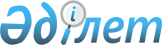 О бюджетах поселка Боралдай и сельских округов Илийского района на 2018-2020 годыРешение Илийского районного маслихата Алматинской области от 25 декабря 2017 года № 20-105. Зарегистрировано Департаментом юстиции Алматинской области 9 января 2018 года № 4487.
      В соответствии с пунктом 2 статьи 9-1 Бюджетного кодекса Республики Казахстан от 4 декабря 2008 года, подпунктом 1) пункта 1 статьи 6 Закона Республики Казахстан от 23 января 2001 года "О местном государственном управлении и самоуправлении в Республике Казахстан", Илийский районный маслихатРЕШИЛ:
      1. Утвердить бюджет поселка Боралдай 2018-2020 годы согласно приложениям 1, 2, 3 соответственно, в том числе на 2018 год в следующих объемах:
      1) доходы 410 911 тысяча тенге, в том числе:
      налоговые поступления 274 066 тысяч тенге; 
      поступления трансфертов 136 845 тысяч тенге;
      2) затраты 426 493 тысячи тенге;
      3) сальдо по операциям с финансовыми активами 0 тенге;
      4) дефицит (профицит) бюджета (-) 15 582 тысячи тенге;
      5) финансирование дефицита (использование профицита) бюджета 15 582 тысячи тенге.
      Сноска. Пункт 1 в редакции решения Илийского районного маслихата Алматинской области от 26.11.2018 № 35-162 (вводится в действие с 01.01.2018).


      2. Утвердить бюджет Ащыбулакского сельского округа на 2018-2020 годы согласно приложениям 4, 5, 6 соответственно, в том числе на 2018 год в следующих объемах:
      1) доходы 263 803 тысячи тенге, в том числе:
      налоговые поступления 187 198 тысяч тенге; 
      поступления трансфертов 76 605 тысяч тенге;
      2) затраты 275 451 тысяча тенге;
      3) сальдо по операциям с финансовыми активами 0 тенге;
      4) дефицит (профицит) бюджета (-) 11 648 тысяч тенге;
      5) финансирование дефицита (использование профицита) бюджета 11 648 тысяч тенге.
      Сноска. Пункт 2 в редакции решения Илийского районного маслихата Алматинской области от 26.11.2018 № 35-162 (вводится в действие с 01.01.2018).


      3. Утвердить бюджет Байсеркенского сельского округа на 2018-2020 годы согласно приложениям 7, 8, 9 соответственно, в том числе на 2018 год в следующих объемах:
      1) доходы 272 755 тысяч тенге, в том числе:
      налоговые поступления 257 787 тысяч тенге; 
      поступления трансфертов 14 968 тысяч тенге;
      2) затраты 287 899 тысяч тенге;
      3) сальдо по операциям с финансовыми активами 0 тенге;
      4) дефицит (профицит) бюджета (-) 15 144 тысячи тенге;
      5) финансирование дефицита (использование профицита) бюджета 15 144 тысячи тенге.
      Сноска. Пункт 3 в редакции решения Илийского районного маслихата Алматинской области от 26.11.2018 № 35-162 (вводится в действие с 01.01.2018).


      4. Утвердить бюджет Жетыгенского сельского округа на 2018-2020 годы согласно приложениям 10, 11, 12 соответственно, в том числе на 2018 год в следующих объемах:
      1) доходы 144 674 тысячи тенге, в том числе:
      налоговые поступления 121 417 тысяч тенге; 
      поступления трансфертов 23 257 тысяч тенге;
      2) затраты 150 434 тысячи тенге;
      3) сальдо по операциям с финансовыми активами 0 тенге;
      4) дефицит (профицит) бюджета (-) 5 760 тысяч тенге;
      5) финансирование дефицита (использование профицита) бюджета 5 760 тысяч тенге.
      Сноска. Пункт 4 в редакции решения Илийского районного маслихата Алматинской области от 26.11.2018 № 35-162 (вводится в действие с 01.01.2018).


      5. Утвердить бюджет КазЦИКовского сельского округа на 2018-2020 годы согласно приложениям 13, 14, 15 соответственно, в том числе на 2018 год в следующих объемах:
      1) доходы 110 152 тысячи тенге, в том числе:
      налоговые поступления 91 821 тысяча тенге; 
      поступления трансфертов 18 331 тысяча тенге;
      2) затраты 113 369 тысяч тенге;
      3) сальдо по операциям с финансовыми активами 0 тенге;
      4) дефицит (профицит) бюджета (-) 3217 тысяч тенге;
      5) финансирование дефицита (использование профицита) бюджета 3 217 тысяч тенге.
      Сноска. Пункт 5 в редакции решения Илийского районного маслихата Алматинской области от 26.11.2018 № 35-162 (вводится в действие с 01.01.2018).


      6. Утвердить бюджет Караойского сельского округа на 2018-2020 годы согласно приложениям 16, 17, 18 соответственно, в том числе на 2018 год в следующих объемах:
      1) доходы 166 023 тысячи тенге, в том числе:
      налоговые поступления 85 155 тысяч тенге; 
      поступления трансфертов 80 868 тысяч тенге;
      2) затраты 171 082 тысячи тенге;
      3) сальдо по операциям с финансовыми активами 0 тенге;
      4) дефицит (профицит) бюджета (-) 5 059 тысяч тенге;
      5) финансирование дефицита (использование профицита) бюджета 5 059 тысяч тенге.
      Сноска. Пункт 6 в редакции решения Илийского районного маслихата Алматинской области от 06.03.2018 № 23-112 (вводится в действие с 01.01.2018).


      7. Утвердить бюджет Куртинского сельского округа на 2018-2020 годы согласно приложениям 19, 20, 21 соответственно, в том числе на 2018 год в следующих объемах:
      1) доходы 43 534 тысячи тенге, в том числе:
      налоговые поступления 23 346 тысяч тенге; 
      поступления трансфертов 20 188 тысяч тенге;
      2) затраты 51 032 тысячи тенге;
      3) сальдо по операциям с финансовыми активами 0 тенге;
      4) дефицит (профицит) бюджета (-) 7 498 тысяч тенге;
      5) финансирование дефицита (использование профицита) бюджета 7 498 тысяч тенге.
      Сноска. Пункт 7 в редакции решения Илийского районного маслихата Алматинской области от 26.11.2018 № 35-162 (вводится в действие с 01.01.2018).


      8. Утвердить бюджет Междуреченского сельского округа на 2018-2020 годы согласно приложениям 22, 23, 24 соответственно, в том числе на 2018 год в следующих объемах:
      1) доходы 150 838 тысяч тенге, в том числе:
      налоговые поступления 57 564 тысячи тенге; 
      поступления трансфертов 93 274 тысячи тенге.
      2) затраты 158 143 тысячи тенге;
      3) сальдо по операциям с финансовыми активами 0 тенге;
      4) дефицит (профицит) бюджета (-) 7 305 тысяч тенге;
      5) финансирование дефицита (использование профицита) бюджета 7 305 тысяч тенге.
      Сноска. Пункт 8 в редакции решения Илийского районного маслихата Алматинской области от 26.11.2018 № 35-162 (вводится в действие с 01.01.2018).


      9. Утвердить бюджет Чапаевского сельского округа на 2018-2020 годы согласно приложениям 25, 26, 27 соответственно, в том числе на 2018 год в следующих объемах:
      1) доходы 86 989 тысяч тенге, в том числе:
      налоговые поступления 60 155 тысяч тенге; 
      поступления трансфертов 26 834 тысячи тенге;
      2) затраты 89 336 тысяч тенге;
      3) сальдо по операциям с финансовыми активами 0 тенге;
      4) дефицит (профицит) бюджета (-) 2 347 тысяч тенге;
      5) финансирование дефицита (использование профицита) бюджета 2 347 тысяч тенге.
      Сноска. Пункт 9 в редакции решения Илийского районного маслихата Алматинской области от 26.11.2018 № 35-162 (вводится в действие с 01.01.2018).


      10. Утвердить бюджет Энергетического сельского округа на 2018-2020 годы согласно приложениям 28, 29, 30 соответственно, в том числе на 2018 год в следующих объемах:
      1) доходы 442 922 тысячи тенге, в том числе:
      налоговые поступления 344 162 тысячи тенге; 
      поступления трансфертов 98 760 тысяч тенге;
      2) затраты 455 321 тысяча тенге;
      3) сальдо по операциям с финансовыми активами 0 тенге;
      4) дефицит (профицит) бюджета (-) 12 399 тысяч тенге;
      5) финансирование дефицита (использование профицита) бюджета 12 399 тысяч тенге.
      Сноска. Пункт 10 в редакции решения Илийского районного маслихата Алматинской области от 26.11.2018 № 35-162 (вводится в действие с 01.01.2018).


      11. Предусмотреть в бюджетах поселка Боралдай и сельских округов на 2018 год объемы бюджетных изъятий в сумме 798 977 тысячи тенге, в том числе:
      поселок Боралдай 141508 тысяч тенге;
      Ащыбулакский сельский округ 104 836 тысяч тенге;
      Байсеркенский сельский округ 145 005 тысяч тенге;
      Жетыгенский сельский округ 25 173 тысячи тенге;
      КазЦИКовский сельский округ 34 236 тысяч тенге;
      Караойский сельский округ 46 077 тысяч тенге;
      Междуреченский сельский округ 21 033 тысячи тенге;
      Энергетический сельский округ 281 109 тысяч тенге.
      Сноска. Пункт 11 в редакции решения Илийского районного маслихата Алматинской области от 10.08.2018 № 31-146 (вводится в действие с 01.01.2018).


      12.Контроль за исполнением настоящего решения возложить на постоянную комиссию Илийского районного маслихата "По вопросам бюджета, социально-экономического развития, транспорта, строительства, связи, промышленности, сельского хозяйства, земельных отношений и предпринимательства".
      13. Настоящее решение вводится в действие с 1 января 2018 года. Бюджет поселка Боралдай на 2018 год
      Сноска. Приложение 1 в редакции решения Илийского районного маслихата Алматинской области от 26.11.2018 № 35-162 (вводится в действие с 01.01.2018). Бюджет поселка Боралдай на 2019 год Бюджет поселка Боралдай на 2020 год Бюджет Ащибулакского сельского округа на 2018 год
      Сноска. Приложение 4 в редакции решения Илийского районного маслихата Алматинской области от 26.11.2018 № 35-162 (вводится в действие с 01.01.2018). Бюджет Ащибулакского сельского округа на 2019 год Бюджет Ащибулакского сельского округа на 2020 год Бюджет Байсеркенского сельского округа на 2018 год
      Сноска. Приложение 7 в редакции решения Илийского районного маслихата Алматинской области от 26.11.2018 № 35-162 (вводится в действие с 01.01.2018). Бюджет Байсеркенского сельского округа на 2019 год Бюджет Байсеркенского сельского округа на 2020 год Бюджет Жетыгенского сельского округа на 2018 год
      Сноска. Приложение 10 в редакции решения Илийского районного маслихата Алматинской области от 26.11.2018 № 35-162 (вводится в действие с 01.01.2018). Бюджет Жетыгенского сельского округа на 2019 год Бюджет Жетыгенского сельского округа на 2020 год Бюджет КазЦиковского сельского округа на 2018 год
      Сноска. Приложение 13 в редакции решения Илийского районного маслихата Алматинской области от 26.11.2018 № 35-162 (вводится в действие с 01.01.2018). Бюджет КазЦиковского сельского округа на 2019 год Бюджет КазЦиковского сельского округа на 2020 год Бюджет Караойского сельского округа на 2018 год
      Сноска. Приложение 16 в редакции решения Илийского районного маслихата Алматинской области от 26.11.2018 № 35-162 (вводится в действие с 01.01.2018). Бюджет Караойского сельского округа на 2019 год Бюджет Караойского сельского округа на 2020 год Бюджет Куртинского сельского округа на 2018 год
      Сноска. Приложение 19 в редакции решения Илийского районного маслихата Алматинской области от 26.11.2018 № 35-162 (вводится в действие с 01.01.2018). Бюджет Куртинского сельского округа на 2019 год Бюджет Куртинского сельского округа на 2020 год Бюджет Междуреченского сельского округа на 2018 год
      Сноска. Приложение 22 в редакции решения Илийского районного маслихата Алматинской области от 26.11.2018 № 35-162 (вводится в действие с 01.01.2018). Бюджет Междуреченского сельского округа на 2019 год Бюджет Междуреченского сельского округа на 2020 год Бюджет Чапаевского сельского округа на 2018 год
      Сноска. Приложение 25 в редакции решения Илийского районного маслихата Алматинской области от 26.11.2018 № 35-162 (вводится в действие с 01.01.2018). Бюджет Чапаевского сельского округа на 2019 год Бюджет Чапаевского сельского округа на 2020 год Бюджет Энергетического сельского округа на 2018 год
      Сноска. Приложение 28 в редакции решения Илийского районного маслихата Алматинской области от 26.11.2018 № 35-162 (вводится в действие с 01.01.2018). Бюджет Энергетического сельского округа на 2019 год Бюджет Энергетического сельского округа на 2020 год
					© 2012. РГП на ПХВ «Институт законодательства и правовой информации Республики Казахстан» Министерства юстиции Республики Казахстан
				
      Председатель сессии Илийского районного маслихата 

Р. Нурбаев

      СекретарьИлийского районного маслихата

 Р. Абилова
Приложение 1 к решению Илийского районного маслихата от 25 декабря 2017 года № 20-105 "О бюджетах поселка Боралдай и сельских округов Илийского района на 2018-2020 годы"
Сумма (тысяч тенге)
Класс
Класс
Класс
Класс
Сумма (тысяч тенге)
Подкласс
Подкласс
Подкласс
Сумма (тысяч тенге)
Специфика
Специфика
Сумма (тысяч тенге)
Наименование
Сумма (тысяч тенге)
І. Доходы
410 911
1
Налоговые поступления
274 066
01
Подоходный налог
114 064
2
Индивидуальный подоходный налог
114 064
04
Налоги на собственность
160 002
1
Налог на имущество
6 929
3
Земельный налог
5 372
4
Налог на транспортные средства
147 701
4
Поступление трансфертов
136 845
02
Трансферты из вышестоящих органов государственного управления
136 845
3
Трансферты из районного (города областного значения) бюджета
136 845
Функциональная группа
Функциональная группа
Функциональная группа
Функциональная группа
Функциональная группа
Функциональная группа
Сумма (тысяч тенге)
Функциональная подгруппа
Функциональная подгруппа
Функциональная подгруппа
Функциональная подгруппа
Функциональная подгруппа
Сумма (тысяч тенге)
Администратор бюджетных программ
Администратор бюджетных программ
Администратор бюджетных программ
Администратор бюджетных программ
Сумма (тысяч тенге)
Программа
Программа
Программа
Сумма (тысяч тенге)
Подпрограмма
Подпрограмма
Сумма (тысяч тенге)
Сумма (тысяч тенге)
ІІ. Затраты
426 493
1
Государственные услуги общего характера
36 612
1
Представительные, исполнительные и другие органы, выполняющие общие функции государственного управления
36 612
124
Аппарат акима города районного значения, села, поселка, сельского округа
36 612
001
Услуги по обеспечению деятельности акима города районного значения, села, поселка, сельского округа
33 403
022
Капитальные расходы государственных органов
3 209
4
Образование
186 489
1
Дошкольное воспитание и обучение
184 024
124
Аппарат акима города районного значения, села, поселка, сельского округа
184 024
004
Дошкольное воспитание и обучение и организация медицинского обслуживания в организациях дошкольного воспитания и обучения
184 024
2
Начальное, основное среднее и общее среднее образование
2 465
124
Аппарат акима города районного значения, села, поселка, сельского округа
2 465
005
Организация бесплатного подвоза учащихся до ближайшей школы и обратно в сельской местности
2 465
7
Жилищно - коммунальное хозяйство
35 503
3
Благоустройство населенных пунктов
35 503
124
Аппарат акима города районного значения, села, поселка, сельского округа
35 503
008
Освещение улиц населенных пунктов
7 664
009
Обеспечение санитарии населенных пунктов
2 464
011
Благоустройство и озеленение населенных пунктов
25 375
8
Культура, спорт, туризм и информационное пространство
285
1
Деятельность в области культуры
285
124
Аппарат акима города районного значения, села, поселка, сельского округа
285
006
Поддержка культурно-досуговой работы на местном уровне
285
13
Прочие
26 096
9
Прочие
26 096
124
Аппарат акима города районного значения, села, поселка, сельского округа
26 096
040
Реализация мероприятий для решения вопросов обустройства населенных пунктов в реализацию мер по содействию экономическому развитию регионов в рамках Программы развития регионов до 2020 года
26 096
15
Трансферты
141 508
1
Трансферты
141 508
124
Аппарат акима города районного значения, села, поселка, сельского округа
141 508
043
Бюджетные изъятия
141 508
Категория
Категория
Категория
Категория
Категория
Сумма (тысяч тенге)
Класс
Класс
Класс
Класс
Сумма (тысяч тенге)
Подкласс
Подкласс
Подкласс
Сумма (тысяч тенге)
Специфика
Специфика
Сумма (тысяч тенге)
Наименование
Сумма (тысяч тенге)
5
Погашение бюджетных кредитов
0
01
Погашение бюджетных кредитов
0
1
Погашение бюджетных кредитов, выданных из государственного бюджета
0
Категория
Категория
Категория
Категория
Категория
Сумма (тысяч тенге)
Класс
Класс
Класс
Класс
Сумма (тысяч тенге)
Подкласс
Подкласс
Подкласс
Сумма (тысяч тенге)
Специфика
Специфика
Сумма (тысяч тенге)
Наименование
Сумма (тысяч тенге)
6
Поступления от продажи финансовых активов государства
0
01
Поступления от продажи финансовых активов государства
0
1
Поступления от продажи финансовых активов внутри страны
0
Категория
Категория
Категория
Категория
Категория
Сумма (тысяч тенге)
Класс
Класс
Класс
Класс
Сумма (тысяч тенге)
Подкласс
Подкласс
Подкласс
Сумма (тысяч тенге)
Специфика
Специфика
Сумма (тысяч тенге)
Наименование
Сумма (тысяч тенге)
V. Дефицит (профицит) бюджета
-15 582
VI. Финансирование дефицита (использование профицита) бюджета
15 582
8
Используемые остатки бюджетных средств
15 582
01
Остатки бюджетных средств
15 582
Функциональная группа
Функциональная группа
Функциональная группа
Функциональная группа
Функциональная группа
Функциональная группа
Сумма (тысяч тенге)
Функциональная подгруппа
Функциональная подгруппа
Функциональная подгруппа
Функциональная подгруппа
Функциональная подгруппа
Сумма (тысяч тенге)
Администратор бюджетных программ
Администратор бюджетных программ
Администратор бюджетных программ
Администратор бюджетных программ
Сумма (тысяч тенге)
Программа
Программа
Программа
Сумма (тысяч тенге)
Подпрограмма
Подпрограмма
Сумма (тысяч тенге)
Наименование
Сумма (тысяч тенге)
16
Погашение займов
0
1
Погашение займов
0
124
Аппарат акима города районного значения, села, поселка, сельского округа
0
054
Возврат, использованных не по целевому назначению кредитов, выданных из районного (города областного значения) бюджета
0Приложение 2 к решению Илийского районного маслихата от 25 декабря 2017 года № 20-105 "О бюджетах поселка Боралдай и сельских округов Илийского района на 2018-2020 годы"
Сумма (тысяч тенге)
Класс
Класс
Класс
Класс
Сумма (тысяч тенге)
Подкласс
Подкласс
Подкласс
Сумма (тысяч тенге)
Специфика
Специфика
Сумма (тысяч тенге)
Наименование
Сумма (тысяч тенге)
І. Доходы
368 550
1
Налоговые поступления
272 048
01
Подоходный налог
185 500
2
Индивидуальный подоходный налог
185 500
04
Налоги на собственность
86 548
1
Налог на имущество
8 308
3
Земельный налог
14 627
4
Налог на транспортные средства
63 613
4
Поступление трансфертов
96 502
02
Трансферты из вышестоящих органов государственного управления
96 502
2
Трансферты из районного (города областного значения) бюджета
96 502
Функциональная группа
Функциональная группа
Функциональная группа
Функциональная группа
Функциональная группа
Функциональная группа
Сумма (тысяч тенге)
Функциональная подгруппа
Функциональная подгруппа
Функциональная подгруппа
Функциональная подгруппа
Функциональная подгруппа
Сумма (тысяч тенге)
Администратор бюджетных программ
Администратор бюджетных программ
Администратор бюджетных программ
Администратор бюджетных программ
Сумма (тысяч тенге)
Программа
Программа
Программа
Сумма (тысяч тенге)
Подпрограмма
Подпрограмма
Сумма (тысяч тенге)
Наименование
Сумма (тысяч тенге)
ІІ. Затраты
368 550
1
Государственные услуги общего характера
34 887
1
Представительные, исполнительные и другие органы, выполняющие общие функции государственного управления
34 887
124
Аппарат акима района в городе, города районного значения, поселка, села, с/о
34 887
001
Услуги по обеспечению деятельности акима района в городе, города районного значения, поселка, села, сельского округа
34 467
002
Капитальные расходы государственных органов
420
4
Образование
157 841
1
Дошкольное воспитание и обучение
157 841
124
Аппарат акима района в городе, города районного значения, поселка, села, с/о
157 841
004
Обеспечение деятельности организаций дошкольного воспитания и обучения
154 914
005
Организация бесплатного подвоза учащихся до ближайшей школы и обратно в сельской местности
2 928
7
Жилищно - коммунальное хозяйство
23 850
3
Благоустройство населенных пунктов
23 850
124
Аппарат акима района в городе, города районного значения, поселка, села, с/о
23 850
008
Освещение улиц населенных пунктов
7 950
009
Обеспечение санитарии населенных пунктов
3 180
011
Благоустройство и озеленение населенных пунктов
12 720
13
Прочие
26 350
9
Прочие
26 350
124
Аппарат акима района в городе, города районного значения, поселка, села, с/о
26 350
040
Реализация мероприятий для решения вопросов обустройства населенных пунктов в реализацию мер по содействию экономическому развитию регионов в рамках Программы развития регионов до 2020 года
26 350
15
Трансферты
125 624
1
Трансферты
125 624
124
Аппарат акима района в городе, города районного значения, поселка, села, с/о
125 624
043
Бюджетные изъятия
125 624
Категория
Категория
Категория
Категория
Категория
Сумма (тысяч тенге)
Класс
Класс
Класс
Класс
Сумма (тысяч тенге)
Подкласс
Подкласс
Подкласс
Сумма (тысяч тенге)
Специфика
Специфика
Сумма (тысяч тенге)
Наименование
Сумма (тысяч тенге)
5
Погашение бюджетных кредитов
0
01
Погашение бюджетных кредитов
0
1
Погашение бюджетных кредитов, выданных из государственного бюджета
0
Категория
Категория
Категория
Категория
Категория
Сумма (тысяч тенге)
Класс
Класс
Класс
Класс
Сумма (тысяч тенге)
Подкласс
Подкласс
Подкласс
Сумма (тысяч тенге)
Специфика
Специфика
Сумма (тысяч тенге)
Наименование
Сумма (тысяч тенге)
6
Поступления от продажи финансовых активов государства
0
01
Поступления от продажи финансовых активов государства
0
1
Поступления от продажи финансовых активов внутри страны
0
Категория
Категория
Категория
Категория
Категория
Сумма (тысяч тенге)
Класс
Класс
Класс
Класс
Сумма (тысяч тенге)
Подкласс
Подкласс
Подкласс
Сумма (тысяч тенге)
Специфика
Специфика
Сумма (тысяч тенге)
Наименование
Сумма (тысяч тенге)
V. Дефицит (профицит) бюджета
0
VI. Финансирование дефицита (использование профицита) бюджета
0
7
Поступления займов
0
01
Внутренние государственные займы
0
2
Договоры займа
0Приложение 3 к решению Илийского районного маслихата от 25 декабря 2017 года № 20-105 "О бюджетах поселка Боралдай и сельских округов Илийского района на 2018-2020 годы"
Класс
Сумма (тысяч тенге)
Подкласс
Сумма (тысяч тенге)
Специфика
Сумма (тысяч тенге)
Наименование
Сумма (тысяч тенге)
І. Доходы
387 543
1
Налоговые поступления
291 041
01
Подоходный налог
198 485
2
Индивидуальный подоходный налог
198 485
04
Налоги на собственность
92 556
1
Налог на имущество
8 890
3
Земельный налог
15 599
4
Налог на транспортные средства
68 067
4
Поступление трансфертов
96 502
02
Трансферты из вышестоящих органов государственного управления
96 502
2
Трансферты из районного (города областного значения) бюджета
96 502
Функциональная группа
Функциональная группа
Функциональная группа
Функциональная группа
Функциональная группа
Функциональная группа
Сумма (тысяч тенге)
Функциональная подгруппа
Функциональная подгруппа
Функциональная подгруппа
Функциональная подгруппа
Функциональная подгруппа
Сумма (тысяч тенге)
Администратор бюджетных программ
Администратор бюджетных программ
Администратор бюджетных программ
Администратор бюджетных программ
Сумма (тысяч тенге)
Программа
Программа
Программа
Сумма (тысяч тенге)
Подпрограмма
Подпрограмма
Сумма (тысяч тенге)
Наименование
Сумма (тысяч тенге)
ІІ. Затраты
387 543
1
Государственные услуги общего характера
35 818
1
Представительные, исполнительные и другие органы, выполняющие общие функции государственного управления
35 818
124
Аппарат акима района в городе, города районного значения, поселка, села, с/о
35 818
001
Услуги по обеспечению деятельности акима района в городе, города районного значения, поселка, села, сельского округа
35 368
002
Капитальные расходы государственных органов
450
4
Образование
158 857
1
Дошкольное воспитание и обучение
158 857
124
Аппарат акима района в городе, города районного значения, поселка, села, с/о
158 857
004
Обеспечение деятельности организаций дошкольного воспитания и обучения
155 754
005
Организация бесплатного подвоза учащихся до ближайшей школы и обратно в сельской местности
3 103
7
Жилищно - коммунальное хозяйство
25 281
3
Благоустройство населенных пунктов
25 281
124
Аппарат акима района в городе, города районного значения, поселка, села, с/о
25 281
008
Освещение улиц населенных пунктов
8 427
009
Обеспечение санитарии населенных пунктов
3 371
011
Благоустройство и озеленение населенных пунктов
13 483
13
Прочие
26 350
9
Прочие
26 350
124
Аппарат акима района в городе, города районного значения, поселка, села, с/о
26 350
040
Реализация мероприятий для решения вопросов обустройства населенных пунктов в реализацию мер по содействию экономическому развитию регионов в рамках Программы развития регионов до 2020 года
26 350
15
Трансферты
141 237
1
Трансферты
141 237
124
Аппарат акима района в городе, города районного значения, поселка, села, с/о
141 237
043
Бюджетные изъятия
141 237
Категория
Категория
Категория
Категория
Категория
Сумма (тысяч тенге)
Класс
Класс
Класс
Класс
Сумма (тысяч тенге)
Подкласс
Подкласс
Подкласс
Сумма (тысяч тенге)
Специфика
Специфика
Сумма (тысяч тенге)
Наименование
Сумма (тысяч тенге)
5
Погашение бюджетных кредитов
0
01
Погашение бюджетных кредитов
0
1
Погашение бюджетных кредитов, выданных из государственного бюджета
0
Категория
Категория
Категория
Категория
Категория
Сумма (тысяч тенге)
Класс
Класс
Класс
Класс
Сумма (тысяч тенге)
Подкласс
Подкласс
Подкласс
Сумма (тысяч тенге)
Специфика
Специфика
Сумма (тысяч тенге)
Наименование
Сумма (тысяч тенге)
6
Поступления от продажи финансовых активов государства
0
01
Поступления от продажи финансовых активов государства
0
1
Поступления от продажи финансовых активов внутри страны
0
Категория
Категория
Категория
Категория
Категория
Сумма (тысяч тенге)
Класс
Класс
Класс
Класс
Сумма (тысяч тенге)
Подкласс
Подкласс
Подкласс
Сумма (тысяч тенге)
Специфика
Специфика
Сумма (тысяч тенге)
Наименование
Сумма (тысяч тенге)
V. Дефицит (профицит) бюджета
0
VI. Финансирование дефицита (использование профицита) бюджета
0
7
Поступления займов
0
01
Внутренние государственные займы
0
2
Договоры займа
0
Функциональная группа
Функциональная группа
Функциональная группа
Функциональная группа
Функциональная группа
Функциональная группа
Сумма (тысяч тенге)
Функциональная подгруппа
Функциональная подгруппа
Функциональная подгруппа
Функциональная подгруппа
Функциональная подгруппа
Сумма (тысяч тенге)
Администратор бюджетных программ
Администратор бюджетных программ
Администратор бюджетных программ
Администратор бюджетных программ
Сумма (тысяч тенге)
Программа
Программа
Программа
Сумма (тысяч тенге)
Подпрограмма
Подпрограмма
Сумма (тысяч тенге)
Наименование
Сумма (тысяч тенге)
16
Погашение займов
0
1
Погашение займов
0
124
Отдел финансов района (города областного значения)
0
008
Погашение долга местного исполнительного органа перед вышестоящим бюджетом
0Приложение 4 к решению Илийского районного маслихата от 25 декабря 2017 года № 20-105 "О бюджетах поселка Боралдай и сельских округов Илийского района на 2018-2020 годы"
Сумма (тысяч тенге)
Класс
Класс
Класс
Класс
Сумма (тысяч тенге)
Подкласс
Подкласс
Подкласс
Сумма (тысяч тенге)
Специфика
Специфика
Сумма (тысяч тенге)
Наименование
Сумма (тысяч тенге)
І. Доходы
263 803
1
Налоговые поступления
187 198
01
Подоходный налог
69 164
2
Индивидуальный подоходный налог
69 164
04
Налоги на собственность
118 034
1
Налог на имущество
6 981
3
Земельный налог
3 826
4
Налог на транспортные средства
107 227
4
Поступление трансфертов
76 605
02
Трансферты из вышестоящих органов государственного управления
76 605
3
Трансферты из районного (города областного значения) бюджета
76 605
Функциональная группа
Функциональная группа
Функциональная группа
Функциональная группа
Функциональная группа
Функциональная группа
Сумма (тысяч тенге)
Функциональная подгруппа
Функциональная подгруппа
Функциональная подгруппа
Функциональная подгруппа
Функциональная подгруппа
Сумма (тысяч тенге)
Администратор бюджетных программ
Администратор бюджетных программ
Администратор бюджетных программ
Администратор бюджетных программ
Сумма (тысяч тенге)
Программа
Программа
Программа
Сумма (тысяч тенге)
Подпрограмма
Подпрограмма
Сумма (тысяч тенге)
Наименование
Сумма (тысяч тенге)
ІІ. Затраты
275 451
1
Государственные услуги общего характера
37 069
1
Представительные, исполнительные и другие органы, выполняющие общие функции государственного управления
37 069
124
Аппарат акима города районного значения, села, поселка, сельского округа
37 069
001
Услуги по обеспечению деятельности акима города районного значения, села, поселка, сельского округа
34 295
022
Капитальные расходы государственных органов
2 774
4
Образование
86 832
1
Дошкольное воспитание и обучение
53 794
124
Аппарат акима города районного значения, села, поселка, сельского округа
53 794
004
Дошкольное воспитание и обучение и организация медицинского обслуживания в организациях дошкольного воспитания и обучения
53 794
2
Начальное, основное среднее и общее среднее образование
33 038
124
Аппарат акима города районного значения, села, поселка, сельского округа
33 038
005
Организация бесплатного подвоза учащихся до ближайшей школы и обратно в сельской местности
33 038
7
Жилищно - коммунальное хозяйство
24 670
3
Благоустройство населенных пунктов
24 670
124
Аппарат акима города районного значения, села, поселка, сельского округа
24 670
008
Освещение улиц населенных пунктов
6 200
009
Обеспечение санитарии населенных пунктов
2 800
011
Благоустройство и озеленение населенных пунктов
15 670
8
Культура, спорт, туризм и информационное пространство
300
1
Деятельность в области культуры
300
124
Аппарат акима города районного значения, села, поселка, сельского округа
300
006
Поддержка культурно-досуговой работы на местном уровне
300
13
Прочие
21 744
9
Прочие
21 744
124
Аппарат акима города районного значения, села, поселка, сельского округа
21 744
040
Реализация мероприятий для решения вопросов обустройства населенных пунктов в реализацию мер по содействию экономическому развитию регионов в рамках Программы развития регионов до 2020 года
21 744
15
Трансферты
104 836
1
Трансферты
104 836
124
Аппарат акима города районного значения, села, поселка, сельского округа
104 836
043
Бюджетные изъятия
104 836
Категория
Категория
Категория
Категория
Категория
Сумма (тысяч тенге)
Класс
Класс
Класс
Класс
Сумма (тысяч тенге)
Подкласс
Подкласс
Подкласс
Сумма (тысяч тенге)
Специфика
Специфика
Сумма (тысяч тенге)
Наименование
Сумма (тысяч тенге)
5
Погашение бюджетных кредитов
0
01
Погашение бюджетных кредитов
0
1
Погашение бюджетных кредитов, выданных из государственного бюджета
0
Категория
Категория
Категория
Категория
Категория
Сумма (тысяч тенге)
Класс
Класс
Класс
Класс
Сумма (тысяч тенге)
Подкласс
Подкласс
Подкласс
Сумма (тысяч тенге)
Специфика
Специфика
Сумма (тысяч тенге)
Наименование
Сумма (тысяч тенге)
6
Поступления от продажи финансовых активов государства
0
01
Поступления от продажи финансовых активов государства
0
1
Поступления от продажи финансовых активов внутри страны
0
Категория
Категория
Категория
Категория
Категория
Сумма (тысяч тенге)
Класс
Класс
Класс
Класс
Сумма (тысяч тенге)
Подкласс
Подкласс
Подкласс
Сумма (тысяч тенге)
Специфика
Специфика
Сумма (тысяч тенге)
Наименование
Сумма (тысяч тенге)
V. Дефицит (профицит) бюджета
-11 648
VI. Финансирование дефицита (использование профицита) бюджета
11 648
8
Используемые остатки бюджетных средств
11 648
01
Остатки бюджетных средств
11 648
Функциональная группа
Функциональная группа
Функциональная группа
Функциональная группа
Функциональная группа
Функциональная группа
Сумма (тысяч тенге)
Функциональная подгруппа
Функциональная подгруппа
Функциональная подгруппа
Функциональная подгруппа
Функциональная подгруппа
Сумма (тысяч тенге)
Администратор бюджетных программ
Администратор бюджетных программ
Администратор бюджетных программ
Администратор бюджетных программ
Сумма (тысяч тенге)
Программа
Программа
Программа
Сумма (тысяч тенге)
Подпрограмма
Подпрограмма
Сумма (тысяч тенге)
Наименование
Сумма (тысяч тенге)
16
Погашение займов
0
1
Погашение займов
0
124
Аппарат акима города районного значения, села, поселка, сельского округа
0
054
Возврат, использованных не по целевому назначению кредитов, выданных из районного (города областного значения) бюджета
0Приложение 5 к решению Илийского районного маслихата от 25 декабря 2017 года № 20-105 "О бюджетах поселка Боралдай и сельских округов Илийского района на 2018-2020 годы"
Сумма (тысяч тенге)
Класс
Класс
Класс
Класс
Сумма (тысяч тенге)
Подкласс
Подкласс
Подкласс
Сумма (тысяч тенге)
Специфика
Специфика
Сумма (тысяч тенге)
Наименование
Сумма (тысяч тенге)
І. Доходы
223 848
1
Налоговые поступления
159 209
01
Подоходный налог
82 017
2
Индивидуальный подоходный налог
82 017
04
Налоги на собственность
77 192
1
Налог на имущество
3 590
3
Земельный налог
8 288
4
Налог на транспортные средства
65 314
4
Поступление трансфертов
64 639
02
Трансферты из вышестоящих органов государственного управления
64 639
2
Трансферты из районного (города областного значения) бюджета
64 639
Функциональная группа
Функциональная группа
Функциональная группа
Функциональная группа
Функциональная группа
Функциональная группа
Сумма (тысяч тенге)
Функциональная подгруппа
Функциональная подгруппа
Функциональная подгруппа
Функциональная подгруппа
Функциональная подгруппа
Сумма (тысяч тенге)
Администратор бюджетных программ
Администратор бюджетных программ
Администратор бюджетных программ
Администратор бюджетных программ
Сумма (тысяч тенге)
Программа
Программа
Программа
Сумма (тысяч тенге)
Подпрограмма
Подпрограмма
Сумма (тысяч тенге)
Наименование
Сумма (тысяч тенге)
ІІ. Затраты
223 848
1
Государственные услуги общего характера
35 396
1
Представительные, исполнительные и другие органы, выполняющие общие функции государственного управления
35 396
124
Аппарат акима района в городе, города районного значения, поселка, села, с/о
35 396
001
Услуги по обеспечению деятельности акима района в городе, города районного значения, поселка, села, сельского округа
34 976
002
Капитальные расходы государственных органов
420
4
Образование
68 730
1
Дошкольное воспитание и обучение
68 730
124
Аппарат акима района в городе, города районного значения, поселка, села, с/о
68 730
004
Обеспечение деятельности организаций дошкольного воспитания и обучения
42 895
005
Организация бесплатного подвоза учащихся до ближайшей школы и обратно в сельской местности
25 835
7
Жилищно - коммунальное хозяйство
22 578
3
Благоустройство населенных пунктов
22 578
124
Аппарат акима района в городе, города районного значения, поселка, села, с/о
22 578
008
Освещение улиц населенных пунктов
7 950
009
Обеспечение санитарии населенных пунктов
2 968
011
Благоустройство и озеленение населенных пунктов
11 660
13
Прочие
21 744
9
Прочие
21 744
124
Аппарат акима района в городе, города районного значения, поселка, села, с/о
21 744
040
Реализация мероприятий для решения вопросов обустройства населенных пунктов в реализацию мер по содействию экономическому развитию регионов в рамках Программы развития регионов до 2020 года
21 744
15
Трансферты
75 400
1
Трансферты
75 400
124
Аппарат акима района в городе, города районного значения, поселка, села, с/о
75 400
043
Бюджетные изъятия
75 400
Категория
Категория
Категория
Категория
Категория
Сумма (тысяч тенге)
Класс
Класс
Класс
Класс
Сумма (тысяч тенге)
Подкласс
Подкласс
Подкласс
Сумма (тысяч тенге)
Специфика
Специфика
Сумма (тысяч тенге)
Наименование
Сумма (тысяч тенге)
5
Погашение бюджетных кредитов
0
01
Погашение бюджетных кредитов
0
1
Погашение бюджетных кредитов, выданных из государственного бюджета
0
Категория
Категория
Категория
Категория
Категория
Сумма (тысяч тенге)
Класс
Класс
Класс
Класс
Сумма (тысяч тенге)
Подкласс
Подкласс
Подкласс
Сумма (тысяч тенге)
Специфика
Специфика
Сумма (тысяч тенге)
Наименование
Сумма (тысяч тенге)
6
Поступления от продажи финансовых активов государства
0
01
Поступления от продажи финансовых активов государства
0
1
Поступления от продажи финансовых активов внутри страны
0
Категория
Категория
Категория
Категория
Категория
Сумма (тысяч тенге)
Класс
Класс
Класс
Класс
Сумма (тысяч тенге)
Подкласс
Подкласс
Подкласс
Сумма (тысяч тенге)
Специфика
Специфика
Сумма (тысяч тенге)
Наименование
Сумма (тысяч тенге)
V. Дефицит (профицит) бюджета
0
VI. Финансирование дефицита (использование профицита) бюджета
0
7
Поступления займов
0
01
Внутренние государственные займы
0
2
Договоры займа
0
Функциональная группа
Функциональная группа
Функциональная группа
Функциональная группа
Функциональная группа
Функциональная группа
Сумма (тысяч тенге)
Функциональная подгруппа
Функциональная подгруппа
Функциональная подгруппа
Функциональная подгруппа
Функциональная подгруппа
Сумма (тысяч тенге)
Администратор бюджетных программ
Администратор бюджетных программ
Администратор бюджетных программ
Администратор бюджетных программ
Сумма (тысяч тенге)
Программа
Программа
Программа
Сумма (тысяч тенге)
Подпрограмма
Подпрограмма
Сумма (тысяч тенге)
Наименование
Сумма (тысяч тенге)
16
Погашение займов
0
1
Погашение займов
0
124
Отдел финансов района (города областного значения)
0
008
Погашение долга местного исполнительного органа перед вышестоящим бюджетом
0Приложение 6 к решению Илийского районного маслихата от 25 декабря 2017 года № 20-105 "О бюджетах поселка Боралдай и сельских округов Илийского района на 2018-2020 годы"
Сумма (тысяч тенге)
Класс
Класс
Класс
Класс
Сумма (тысяч тенге)
Подкласс
Подкласс
Подкласс
Сумма (тысяч тенге)
Специфика
Специфика
Сумма (тысяч тенге)
Наименование
Сумма (тысяч тенге)
І. Доходы
234 955
1
Налоговые поступления
170 316
01
Подоходный налог
87 758
2
Индивидуальный подоходный налог
87 758
04
Налоги на собственность
82 558
1
Налог на имущество
3 842
3
Земельный налог
8 830
4
Налог на транспортные средства
69 886
4
Поступление трансфертов
64 639
02
Трансферты из вышестоящих органов государственного управления
64 639
2
Трансферты из районного (города областного значения) бюджета
64 639
Функциональная группа
Функциональная группа
Функциональная группа
Функциональная группа
Функциональная группа
Функциональная группа
Сумма (тысяч тенге)
Функциональная подгруппа
Функциональная подгруппа
Функциональная подгруппа
Функциональная подгруппа
Функциональная подгруппа
Сумма (тысяч тенге)
Администратор бюджетных программ
Администратор бюджетных программ
Администратор бюджетных программ
Администратор бюджетных программ
Сумма (тысяч тенге)
Программа
Программа
Программа
Сумма (тысяч тенге)
Подпрограмма
Подпрограмма
Сумма (тысяч тенге)
Наименование
Сумма (тысяч тенге)
ІІ. Затраты
234 955
1
Государственные услуги общего характера
35 683
1
Представительные, исполнительные и другие органы, выполняющие общие функции государственного управления
35 683
124
Аппарат акима района в городе, города районного значения, поселка, села, с/о
35 683
001
Услуги по обеспечению деятельности акима района в городе, города районного значения, поселка, села, сельского округа
35 258
002
Капитальные расходы государственных органов
425
4
Образование
70 281
1
Дошкольное воспитание и обучение
70 281
124
Аппарат акима района в городе, города районного значения, поселка, села, с/о
70 281
004
Обеспечение деятельности организаций дошкольного воспитания и обучения
42 895
005
Организация бесплатного подвоза учащихся до ближайшей школы и обратно в сельской местности
27 386
7
Жилищно - коммунальное хозяйство
23 933
1
Тұрғын үй шаруашылығы
3
Благоустройство населенных пунктов
23 933
124
Аппарат акима района в городе, города районного значения, поселка, села, с/о
23 933
008
Освещение улиц населенных пунктов
8 427
009
Обеспечение санитарии населенных пунктов
3 146
011
Благоустройство и озеленение населенных пунктов
12 360
13
Прочие
21 744
9
Прочие
21 744
124
Аппарат акима района в городе, города районного значения, поселка, села, с/о
21 744
040
Реализация мероприятий для решения вопросов обустройства населенных пунктов в реализацию мер по содействию экономическому развитию регионов в рамках Программы развития регионов до 2020 года
21 744
15
Трансферты
83 315
1
Трансферты
83 315
124
Аппарат акима района в городе, города районного значения, поселка, села, с/о
83 315
043
Бюджетные изъятия
83 315
Категория
Категория
Категория
Категория
Категория
Сумма (тысяч тенге)
Класс
Класс
Класс
Класс
Сумма (тысяч тенге)
Подкласс
Подкласс
Подкласс
Сумма (тысяч тенге)
Специфика
Специфика
Сумма (тысяч тенге)
Наименование
Сумма (тысяч тенге)
5
Погашение бюджетных кредитов
0
01
Погашение бюджетных кредитов
0
1
Погашение бюджетных кредитов, выданных из государственного бюджета
0
Категория
Категория
Категория
Категория
Категория
Сумма (тысяч тенге)
Класс
Класс
Класс
Класс
Сумма (тысяч тенге)
Подкласс
Подкласс
Подкласс
Сумма (тысяч тенге)
Специфика
Специфика
Сумма (тысяч тенге)
Наименование
Сумма (тысяч тенге)
6
Поступления от продажи финансовых активов государства
0
01
Поступления от продажи финансовых активов государства
0
1
Поступления от продажи финансовых активов внутри страны
0
Категория
Категория
Категория
Категория
Категория
Сумма (тысяч тенге)
Класс
Класс
Класс
Класс
Сумма (тысяч тенге)
Подкласс
Подкласс
Подкласс
Сумма (тысяч тенге)
Специфика
Специфика
Сумма (тысяч тенге)
Наименование
Сумма (тысяч тенге)
V. Дефицит (профицит) бюджета
0
VI. Финансирование дефицита (использование профицита) бюджета
0
7
Поступления займов
0
01
Внутренние государственные займы
0
2
Договоры займа
0
Функциональная группа
Функциональная группа
Функциональная группа
Функциональная группа
Функциональная группа
Функциональная группа
Сумма (тысяч тенге)
Функциональная подгруппа
Функциональная подгруппа
Функциональная подгруппа
Функциональная подгруппа
Функциональная подгруппа
Сумма (тысяч тенге)
Администратор бюджетных программ
Администратор бюджетных программ
Администратор бюджетных программ
Администратор бюджетных программ
Сумма (тысяч тенге)
Программа
Программа
Программа
Сумма (тысяч тенге)
Подпрограмма
Подпрограмма
Сумма (тысяч тенге)
Наименование
Сумма (тысяч тенге)
16
Погашение займов
0
1
Погашение займов
0
124
Отдел финансов района (города областного значения)
0
008
Погашение долга местного исполнительного органа перед вышестоящим бюджетом
0Приложение 7 к решению Илийского районного маслихата от 25 декабря 2017 года № 20-105 "О бюджетах поселка Боралдай и сельских округов Илийского района на 2018-2020 годы"
Сумма (тысяч тенге)
Класс
Класс
Класс
Класс
Сумма (тысяч тенге)
Подкласс
Подкласс
Подкласс
Сумма (тысяч тенге)
Специфика
Специфика
Сумма (тысяч тенге)
Наименование
Сумма (тысяч тенге)
І. Доходы
272 755
1
Налоговые поступления
257 787
01
Подоходный налог
119 747
2
Индивидуальный подоходный налог
119 747
04
Налоги на собственность
138 040
1
Налог на имущество
5 544
3
Земельный налог
8 636
4
Налог на транспортные средства
123 860
4
Поступление трансфертов
14 968
02
Трансферты из вышестоящих органов государственного управления
14 968
3
Трансферты из районного (города областного значения) бюджета
14 968
Функциональная группа
Функциональная группа
Функциональная группа
Функциональная группа
Функциональная группа
Функциональная группа
Сумма (тысяч тенге)
Функциональная подгруппа
Функциональная подгруппа
Функциональная подгруппа
Функциональная подгруппа
Функциональная подгруппа
Сумма (тысяч тенге)
Администратор бюджетных программ
Администратор бюджетных программ
Администратор бюджетных программ
Администратор бюджетных программ
Сумма (тысяч тенге)
Программа
Программа
Программа
Сумма (тысяч тенге)
Подпрограмма
Подпрограмма
Сумма (тысяч тенге)
Наименование
Сумма (тысяч тенге)
ІІ. Затраты
287 899
1
Государственные услуги общего характера
40 793
1
Представительные, исполнительные и другие органы, выполняющие общие функции государственного управления
40 793
124
Аппарат акима города районного значения, села, поселка, сельского округа
40 793
001
Услуги по обеспечению деятельности акима города районного значения, села, поселка, сельского округа
35 353
022
Капитальные расходы государственных органов
5 440
4
Образование
48 674
1
Дошкольное воспитание и обучение
48 674
124
Аппарат акима города районного значения, села, поселка, сельского округа
48 674
004
Дошкольное воспитание и обучение и организация медицинского обслуживания в организациях дошкольного воспитания и обучения
38 429
2
Начальное, основное среднее и общее среднее образование
10 245
124
Аппарат акима города районного значения, села, поселка, сельского округа
10 245
005
Организация бесплатного подвоза учащихся до ближайшей школы и обратно в сельской местности
10 245
7
Жилищно - коммунальное хозяйство
32 262
3
Благоустройство населенных пунктов
32 262
124
Аппарат акима города районного значения, села, поселка, сельского округа
32 262
008
Освещение улиц населенных пунктов
12 148
009
Обеспечение санитарии населенных пунктов
4 500
011
Благоустройство и озеленение населенных пунктов
15 614
8
Культура, спорт, туризм и информационное пространство
445
1
Деятельность в области культуры
445
124
Аппарат акима города районного значения, села, поселка, сельского округа
445
006
Поддержка культурно-досуговой работы на местном уровне
445
13
Прочие
20 720
9
Прочие
20 720
124
Аппарат акима города районного значения, села, поселка, сельского округа
20 720
040
Реализация мероприятий для решения вопросов обустройства населенных пунктов в реализацию мер по содействию экономическому развитию регионов в рамках Программы развития регионов до 2020 года
20 720
15
Трансферты
145 005
1
Трансферты
145 005
124
Аппарат акима города районного значения, села, поселка, сельского округа
145 005
043
Бюджетные изъятия
145 005
Категория
Категория
Категория
Категория
Категория
Сумма (тысяч тенге)
Класс
Класс
Класс
Класс
Сумма (тысяч тенге)
Подкласс
Подкласс
Подкласс
Сумма (тысяч тенге)
Специфика
Специфика
Сумма (тысяч тенге)
Наименование
Сумма (тысяч тенге)
5
Погашение бюджетных кредитов
0
01
Погашение бюджетных кредитов
0
1
Погашение бюджетных кредитов, выданных из государственного бюджета
0
Категория
Категория
Категория
Категория
Категория
Сумма (тысяч тенге)
Класс
Класс
Класс
Класс
Сумма (тысяч тенге)
Подкласс
Подкласс
Подкласс
Сумма (тысяч тенге)
Специфика
Специфика
Сумма (тысяч тенге)
Наименование
Сумма (тысяч тенге)
6
Поступления от продажи финансовых активов государства
0
01
Поступления от продажи финансовых активов государства
0
1
Поступления от продажи финансовых активов внутри страны
0
Категория
Категория
Категория
Категория
Категория
Сумма (тысяч тенге)
Класс
Класс
Класс
Класс
Сумма (тысяч тенге)
Подкласс
Подкласс
Подкласс
Сумма (тысяч тенге)
Специфика
Специфика
Сумма (тысяч тенге)
Наименование
Сумма (тысяч тенге)
V. Дефицит (профицит) бюджета
-15 144
VI. Финансирование дефицита (использование профицита) бюджета
15 144
8
Используемые остатки бюджетных средств
15 144
01
Остатки бюджетных средств
15 144
Функциональная группа
Функциональная группа
Функциональная группа
Функциональная группа
Функциональная группа
Функциональная группа
Сумма (тысяч тенге)
Функциональная подгруппа
Функциональная подгруппа
Функциональная подгруппа
Функциональная подгруппа
Функциональная подгруппа
Сумма (тысяч тенге)
Администратор бюджетных программ
Администратор бюджетных программ
Администратор бюджетных программ
Администратор бюджетных программ
Сумма (тысяч тенге)
Программа
Программа
Программа
Сумма (тысяч тенге)
Подпрограмма
Подпрограмма
Сумма (тысяч тенге)
Наименование
Сумма (тысяч тенге)
16
Погашение займов
0
1
Погашение займов
0
124
Аппарат акима города районного значения, села, поселка, сельского округа
0
054
Возврат, использованных не по целевому назначению кредитов, выданных из районного (города областного значения) бюджета
0Приложение 8 к решению Илийского районного маслихата от 25 декабря 2017 года № 20-105 "О бюджетах поселка Боралдай и сельских округов Илийского района на 2018-2020 годы"
Сумма (тысяч тенге)
Класс
Класс
Класс
Класс
Сумма (тысяч тенге)
Подкласс
Подкласс
Подкласс
Сумма (тысяч тенге)
Специфика
Специфика
Сумма (тысяч тенге)
Наименование
Сумма (тысяч тенге)
І. Доходы
293 971
1
Налоговые поступления
273 187
01
Подоходный налог
153 716
2
Индивидуальный подоходный налог
153 716
04
Налоги на собственность
119 471
1
Налог на имущество
3 702
3
Земельный налог
15 775
4
Налог на транспортные средства
99 994
4
Поступление трансфертов
20 784
02
Трансферты из вышестоящих органов государственного управления
20 784
2
Трансферты из районного (города областного значения) бюджета
20 784
Функциональная группа
Функциональная группа
Функциональная группа
Функциональная группа
Функциональная группа
Функциональная группа
Сумма (тысяч тенге)
Функциональная подгруппа
Функциональная подгруппа
Функциональная подгруппа
Функциональная подгруппа
Функциональная подгруппа
Сумма (тысяч тенге)
Администратор бюджетных программ
Администратор бюджетных программ
Администратор бюджетных программ
Администратор бюджетных программ
Сумма (тысяч тенге)
Программа
Программа
Программа
Сумма (тысяч тенге)
Подпрограмма
Подпрограмма
Сумма (тысяч тенге)
Наименование
Сумма (тысяч тенге)
ІІ. Затраты
293 971
1
Государственные услуги общего характера
36 010
1
Представительные, исполнительные и другие органы, выполняющие общие функции государственного управления
36 010
124
Аппарат акима района в городе, города районного значения, поселка, села, с/о
36 010
001
Услуги по обеспечению деятельности акима района в городе, города районного значения, поселка, села, сельского округа
35 590
002
Капитальные расходы государственных органов
420
4
Образование
49 526
1
Дошкольное воспитание и обучение
49 526
124
Аппарат акима района в городе, города районного значения, поселка, села, с/о
49 526
004
Обеспечение деятельности организаций дошкольного воспитания и обучения
39 522
005
Организация бесплатного подвоза учащихся до ближайшей школы и обратно в сельской местности
10 004
7
Жилищно - коммунальное хозяйство
24 008
3
Благоустройство населенных пунктов
24 008
124
Аппарат акима района в городе, города районного значения, поселка, села, с/о
24 008
008
Освещение улиц населенных пунктов
8 049
009
Обеспечение санитарии населенных пунктов
3 180
011
Благоустройство и озеленение населенных пунктов
12 779
13
Прочие
20 784
9
Прочие
20 784
124
Аппарат акима района в городе, города районного значения, поселка, села, с/о
20 784
040
Реализация мероприятий для решения вопросов обустройства населенных пунктов в реализацию мер по содействию экономическому развитию регионов в рамках Программы развития регионов до 2020 года
20 784
15
Трансферты
163 644
1
Трансферты
163 644
124
Аппарат акима района в городе, города районного значения, поселка, села, с/о
163 644
043
Бюджетные изъятия
163 644
Категория
Категория
Категория
Категория
Категория
Сумма (тысяч тенге)
Класс
Класс
Класс
Класс
Сумма (тысяч тенге)
Подкласс
Подкласс
Подкласс
Сумма (тысяч тенге)
Специфика
Специфика
Сумма (тысяч тенге)
Наименование
Сумма (тысяч тенге)
5
Погашение бюджетных кредитов
0
01
Погашение бюджетных кредитов
0
1
Погашение бюджетных кредитов, выданных из государственного бюджета
0
Категория
Категория
Категория
Категория
Категория
Сумма (тысяч тенге)
Класс
Класс
Класс
Класс
Сумма (тысяч тенге)
Подкласс
Подкласс
Подкласс
Сумма (тысяч тенге)
Специфика
Специфика
Сумма (тысяч тенге)
Наименование
Сумма (тысяч тенге)
6
Поступления от продажи финансовых активов государства
0
01
Поступления от продажи финансовых активов государства
0
1
Поступления от продажи финансовых активов внутри страны
0
Категория
Категория
Категория
Категория
Категория
Сумма (тысяч тенге)
Класс
Класс
Класс
Класс
Сумма (тысяч тенге)
Подкласс
Подкласс
Подкласс
Сумма (тысяч тенге)
Специфика
Специфика
Сумма (тысяч тенге)
Наименование
Сумма (тысяч тенге)
V. Дефицит (профицит) бюджета
0
VI. Финансирование дефицита (использование профицита) бюджета
0
7
Поступления займов
0
01
Внутренние государственные займы
0
2
Договоры займа
0
Функциональная группа
Функциональная группа
Функциональная группа
Функциональная группа
Функциональная группа
Функциональная группа
Сумма (тысяч тенге)
Функциональная подгруппа
Функциональная подгруппа
Функциональная подгруппа
Функциональная подгруппа
Функциональная подгруппа
Сумма (тысяч тенге)
Администратор бюджетных программ
Администратор бюджетных программ
Администратор бюджетных программ
Администратор бюджетных программ
Сумма (тысяч тенге)
Программа
Программа
Программа
Сумма (тысяч тенге)
Подпрограмма
Подпрограмма
Сумма (тысяч тенге)
Наименование
Сумма (тысяч тенге)
16
Погашение займов
0
1
Погашение займов
0
124
Отдел финансов района (города областного значения)
0
008
Погашение долга местного исполнительного органа перед вышестоящим бюджетом
0Приложение 9 к решению Илийского районного маслихата от 25 декабря 2017 года № 20-105 "О бюджетах поселка Боралдай и сельских округов Илийского района на 2018-2020 годы"
Сумма (тысяч тенге)
Класс
Класс
Класс
Класс
Сумма (тысяч тенге)
Подкласс
Подкласс
Подкласс
Сумма (тысяч тенге)
Специфика
Специфика
Сумма (тысяч тенге)
Наименование
Сумма (тысяч тенге)
І. Доходы
313 020
1
Налоговые поступления
292 236
01
Подоходный налог
164 476
2
Индивидуальный подоходный налог
164 476
04
Налоги на собственность
127 760
1
Налог на имущество
3 961
3
Земельный налог
16 805
4
Налог на транспортные средства
106 994
4
Поступление трансфертов
20 784
02
Трансферты из вышестоящих органов государственного управления
20 784
2
Трансферты из районного (города областного значения) бюджета
20 784
Функциональная группа
Функциональная группа
Функциональная группа
Функциональная группа
Функциональная группа
Функциональная группа
Сумма (тысяч тенге)
Функциональная подгруппа
Функциональная подгруппа
Функциональная подгруппа
Функциональная подгруппа
Функциональная подгруппа
Сумма (тысяч тенге)
Администратор бюджетных программ
Администратор бюджетных программ
Администратор бюджетных программ
Администратор бюджетных программ
Сумма (тысяч тенге)
Программа
Программа
Программа
Сумма (тысяч тенге)
Подпрограмма
Подпрограмма
Сумма (тысяч тенге)
Наименование
Сумма (тысяч тенге)
ІІ. Затраты
313 020
1
Государственные услуги общего характера
37 084
1
Представительные, исполнительные и другие органы, выполняющие общие функции государственного управления
37 084
124
Аппарат акима района в городе, города районного значения, поселка, села, с/о
37 084
001
Услуги по обеспечению деятельности акима района в городе, города районного значения, поселка, села, сельского округа
36 634
002
Капитальные расходы государственных органов
450
4
Образование
50 547
1
Дошкольное воспитание и обучение
50 547
124
Аппарат акима района в городе, города районного значения, поселка, села, с/о
50 547
004
Обеспечение деятельности организаций дошкольного воспитания и обучения
39 942
005
Организация бесплатного подвоза учащихся до ближайшей школы и обратно в сельской местности
10 605
7
Жилищно - коммунальное хозяйство
25 448
3
Благоустройство населенных пунктов
25 448
124
Аппарат акима района в городе, города районного значения, поселка, села, с/о
25 448
008
Освещение улиц населенных пунктов
8 531
009
Обеспечение санитарии населенных пунктов
3 371
011
Благоустройство и озеленение населенных пунктов
13 546
13
Прочие
20 784
9
Прочие
20 784
124
Аппарат акима района в городе, города районного значения, поселка, села, с/о
20 784
040
Реализация мероприятий для решения вопросов обустройства населенных пунктов в реализацию мер по содействию экономическому развитию регионов в рамках Программы развития регионов до 2020 года
20 784
15
Трансферты
179 160
1
Трансферты
179 160
124
Аппарат акима района в городе, города районного значения, поселка, села, с/о
179 160
043
Бюджетные изъятия
179 160
Категория
Категория
Категория
Категория
Категория
Сумма (тысяч тенге)
Класс
Класс
Класс
Класс
Сумма (тысяч тенге)
Подкласс
Подкласс
Подкласс
Сумма (тысяч тенге)
Специфика
Специфика
Сумма (тысяч тенге)
Наименование
Сумма (тысяч тенге)
5
Погашение бюджетных кредитов
0
01
Погашение бюджетных кредитов
0
1
Погашение бюджетных кредитов, выданных из государственного бюджета
0
Категория
Категория
Категория
Категория
Категория
Сумма (тысяч тенге)
Класс
Класс
Класс
Класс
Сумма (тысяч тенге)
Подкласс
Подкласс
Подкласс
Сумма (тысяч тенге)
Специфика
Специфика
Сумма (тысяч тенге)
Наименование
Сумма (тысяч тенге)
6
Поступления от продажи финансовых активов государства
0
01
Поступления от продажи финансовых активов государства
0
1
Поступления от продажи финансовых активов внутри страны
0
Категория
Категория
Категория
Категория
Категория
Сумма (тысяч тенге)
Класс
Класс
Класс
Класс
Сумма (тысяч тенге)
Подкласс
Подкласс
Подкласс
Сумма (тысяч тенге)
Специфика
Специфика
Сумма (тысяч тенге)
Наименование
Сумма (тысяч тенге)
V. Дефицит (профицит) бюджета
0
VI. Финансирование дефицита (использование профицита) бюджета
0
7
Поступления займов
0
01
Внутренние государственные займы
0
2
Договоры займа
0
Функциональная группа
Функциональная группа
Функциональная группа
Функциональная группа
Функциональная группа
Функциональная группа
Сумма (тысяч тенге)
Функциональная подгруппа
Функциональная подгруппа
Функциональная подгруппа
Функциональная подгруппа
Функциональная подгруппа
Сумма (тысяч тенге)
Администратор бюджетных программ
Администратор бюджетных программ
Администратор бюджетных программ
Администратор бюджетных программ
Сумма (тысяч тенге)
Программа
Программа
Программа
Сумма (тысяч тенге)
Подпрограмма
Подпрограмма
Сумма (тысяч тенге)
Наименование
Сумма (тысяч тенге)
16
Погашение займов
0
1
Погашение займов
0
124
Отдел финансов района (города областного значения)
0
008
Погашение долга местного исполнительного органа перед вышестоящим бюджетом
0Приложение 10 к решению Илийского районного маслихата от 25 декабря 2017 года № 20-105 "О бюджетах поселка Боралдай и сельских округов Илийского района на 2018-2020 годы"
Сумма (тысяч тенге)
Класс
Класс
Класс
Класс
Сумма (тысяч тенге)
Подкласс
Подкласс
Подкласс
Сумма (тысяч тенге)
Специфика
Специфика
Сумма (тысяч тенге)
Наименование
Сумма (тысяч тенге)
І. Доходы
144 674
1
Налоговые поступления
121 417
01
Подоходный налог
51 326
2
Индивидуальный подоходный налог
51 326
04
Налоги на собственность
70 091
1
Налог на имущество
2 093
3
Земельный налог
3 845
4
Налог на транспортные средства
64 153
4
Поступление трансфертов
23 257
02
Трансферты из вышестоящих органов государственного управления
23 257
3
Трансферты из районного (города областного значения) бюджета
23 257
Функциональная группа
Функциональная группа
Функциональная группа
Функциональная группа
Функциональная группа
Функциональная группа
Сумма (тысяч тенге)
Функциональная подгруппа
Функциональная подгруппа
Функциональная подгруппа
Функциональная подгруппа
Функциональная подгруппа
Сумма (тысяч тенге)
Администратор бюджетных программ
Администратор бюджетных программ
Администратор бюджетных программ
Администратор бюджетных программ
Сумма (тысяч тенге)
Программа
Программа
Программа
Сумма (тысяч тенге)
Подпрограмма
Подпрограмма
Сумма (тысяч тенге)
Наименование
Сумма (тысяч тенге)
ІІ. Затраты
150 434
1
Государственные услуги общего характера
35 359
1
Представительные, исполнительные и другие органы, выполняющие общие функции государственного управления
35 359
124
Аппарат акима города районного значения, села, поселка, сельского округа
35 359
001
Услуги по обеспечению деятельности акима города районного значения, села, поселка, сельского округа
32 059
022
Капитальные расходы государственных органов
3 300
4
Образование
47 881
1
Дошкольное воспитание и обучение
37 316
124
Аппарат акима города районного значения, села, поселка, сельского округа
37 316
004
Дошкольное воспитание и обучение и организация медицинского обслуживания в организациях дошкольного воспитания и обучения
37 316
2
Начальное, основное среднее и общее среднее образование
10 565
124
Аппарат акима города районного значения, села, поселка, сельского округа
10 565
005
Организация бесплатного подвоза учащихся до ближайшей школы и обратно в сельской местности
10 565
7
Жилищно - коммунальное хозяйство
14 725
3
Благоустройство населенных пунктов
14 725
124
Аппарат акима города районного значения, села, поселка, сельского округа
14 725
008
Освещение улиц населенных пунктов
4 000
009
Обеспечение санитарии населенных пунктов
982
011
Благоустройство и озеленение населенных пунктов
9 743
8
Культура, спорт, туризм и информационное пространство
416
1
Деятельность в области культуры
416
124
Аппарат акима города районного значения, села, поселка, сельского округа
416
006
Поддержка культурно-досуговой работы на местном уровне
416
13
Прочие
26 880
9
Прочие
26 880
124
Аппарат акима города районного значения, села, поселка, сельского округа
26 880
040
Реализация мероприятий для решения вопросов обустройства населенных пунктов в реализацию мер по содействию экономическому развитию регионов в рамках Программы развития регионов до 2020 года
26 880
15
Трансферты
25 173
1
Трансферты
25 173
124
Аппарат акима района в городе, города районного значения, поселка, села, с/о
25 173
043
Бюджетные изъятия
25 173
Категория
Категория
Категория
Категория
Категория
Сумма (тысяч тенге)
Класс
Класс
Класс
Класс
Сумма (тысяч тенге)
Подкласс
Подкласс
Подкласс
Сумма (тысяч тенге)
Специфика
Специфика
Сумма (тысяч тенге)
Наименование
Сумма (тысяч тенге)
5
Погашение бюджетных кредитов
0
01
Погашение бюджетных кредитов
0
1
Погашение бюджетных кредитов, выданных из государственного бюджета
0
Категория
Категория
Категория
Категория
Категория
Сумма (тысяч тенге)
Класс
Класс
Класс
Класс
Сумма (тысяч тенге)
Подкласс
Подкласс
Подкласс
Сумма (тысяч тенге)
Специфика
Специфика
Сумма (тысяч тенге)
Наименование
Сумма (тысяч тенге)
6
Поступления от продажи финансовых активов государства
0
01
Поступления от продажи финансовых активов государства
0
1
Поступления от продажи финансовых активов внутри страны
0
Категория
Категория
Категория
Категория
Категория
Сумма (тысяч тенге)
Класс
Класс
Класс
Класс
Сумма (тысяч тенге)
Подкласс
Подкласс
Подкласс
Сумма (тысяч тенге)
Специфика
Специфика
Сумма (тысяч тенге)
Наименование
Сумма (тысяч тенге)
V. Дефицит (профицит) бюджета
-5 760
VI. Финансирование дефицита (использование профицита) бюджета
5 760
8
Используемые остатки бюджетных средств
5 760
01
Остатки бюджетных средств
5 760
Функциональная группа
Функциональная группа
Функциональная группа
Функциональная группа
Функциональная группа
Функциональная группа
Сумма (тысяч тенге)
Функциональная подгруппа
Функциональная подгруппа
Функциональная подгруппа
Функциональная подгруппа
Функциональная подгруппа
Сумма (тысяч тенге)
Администратор бюджетных программ
Администратор бюджетных программ
Администратор бюджетных программ
Администратор бюджетных программ
Сумма (тысяч тенге)
Программа
Программа
Программа
Сумма (тысяч тенге)
Подпрограмма
Подпрограмма
Сумма (тысяч тенге)
Наименование
Сумма (тысяч тенге)
16
Погашение займов
0
1
Погашение займов
0
124
Аппарат акима города районного значения, села, поселка, сельского округа
0
054
Возврат, использованных не по целевому назначению кредитов, выданных из районного (города областного значения) бюджета
0Приложение 11 к решению Илийского районного маслихата от 25 декабря 2017 года № 20-105 "О бюджетах поселка Боралдай и сельских округов Илийского района на 2018-2020 годы"
Сумма (тысяч тенге)
Класс
Класс
Класс
Класс
Сумма (тысяч тенге)
Подкласс
Подкласс
Подкласс
Сумма (тысяч тенге)
Специфика
Специфика
Сумма (тысяч тенге)
Наименование
Сумма (тысяч тенге)
І. Доходы
123 003
1
Налоговые поступления
96 009
01
Подоходный налог
23 124
2
Индивидуальный подоходный налог
23 124
04
Налоги на собственность
72 885
1
Налог на имущество
2 540
3
Земельный налог
4 794
4
Налог на транспортные средства
65 551
4
Поступление трансфертов
26 994
02
Трансферты из вышестоящих органов государственного управления
26 994
2
Трансферты из районного (города областного значения) бюджета
26 994
Функциональная группа
Функциональная группа
Функциональная группа
Функциональная группа
Функциональная группа
Функциональная группа
Сумма (тысяч тенге)
Функциональная подгруппа
Функциональная подгруппа
Функциональная подгруппа
Функциональная подгруппа
Функциональная подгруппа
Сумма (тысяч тенге)
Администратор бюджетных программ
Администратор бюджетных программ
Администратор бюджетных программ
Администратор бюджетных программ
Сумма (тысяч тенге)
Программа
Программа
Программа
Сумма (тысяч тенге)
Подпрограмма
Подпрограмма
Сумма (тысяч тенге)
Наименование
Сумма (тысяч тенге)
ІІ. Затраты
123 003
1
Государственные услуги общего характера
33 670
1
Представительные, исполнительные и другие органы, выполняющие общие функции государственного управления
33 670
124
Аппарат акима района в городе, города районного значения, поселка, села, с/о
33 670
001
Услуги по обеспечению деятельности акима района в городе, города районного значения, поселка, села, сельского округа
33 250
002
Капитальные расходы государственных органов
420
4
Образование
43 324
1
Дошкольное воспитание и обучение
43 324
124
Аппарат акима района в городе, города районного значения, поселка, села, с/о
43 324
004
Обеспечение деятельности организаций дошкольного воспитания и обучения
36 827
005
Организация бесплатного подвоза учащихся до ближайшей школы и обратно в сельской местности
6 497
7
Жилищно - коммунальное хозяйство
16 536
3
Благоустройство населенных пунктов
16 536
124
Аппарат акима района в городе, города районного значения, поселка, села, с/о
16 536
008
Освещение улиц населенных пунктов
3 710
009
Обеспечение санитарии населенных пунктов
2 438
011
Благоустройство и озеленение населенных пунктов
10 388
13
Прочие
26 994
9
Прочие
26 994
124
Аппарат акима района в городе, города районного значения, поселка, села, с/о
26 994
040
Реализация мероприятий для решения вопросов обустройства населенных пунктов в реализацию мер по содействию экономическому развитию регионов в рамках Программы развития регионов до 2020 года
26 994
15
Трансферты
2 479
1
Трансферты
2 479
124
Аппарат акима района в городе, города районного значения, поселка, села, с/о
2 479
043
Бюджетные изъятия
2 479
Категория
Категория
Категория
Категория
Категория
Сумма (тысяч тенге)
Класс
Класс
Класс
Класс
Сумма (тысяч тенге)
Подкласс
Подкласс
Подкласс
Сумма (тысяч тенге)
Специфика
Специфика
Сумма (тысяч тенге)
Наименование
Сумма (тысяч тенге)
5
Погашение бюджетных кредитов
0
01
Погашение бюджетных кредитов
0
1
Погашение бюджетных кредитов, выданных из государственного бюджета
0
Категория
Категория
Категория
Категория
Категория
Сумма (тысяч тенге)
Класс
Класс
Класс
Класс
Сумма (тысяч тенге)
Подкласс
Подкласс
Подкласс
Сумма (тысяч тенге)
Специфика
Специфика
Сумма (тысяч тенге)
Наименование
Сумма (тысяч тенге)
6
Поступления от продажи финансовых активов государства
0
01
Поступления от продажи финансовых активов государства
0
1
Поступления от продажи финансовых активов внутри страны
0
Категория
Категория
Категория
Категория
Категория
Сумма (тысяч тенге)
Класс
Класс
Класс
Класс
Сумма (тысяч тенге)
Подкласс
Подкласс
Подкласс
Сумма (тысяч тенге)
Специфика
Специфика
Сумма (тысяч тенге)
Наименование
Сумма (тысяч тенге)
V. Дефицит (профицит) бюджета
0
VI. Финансирование дефицита (использование профицита) бюджета
0
7
Поступления займов
0
01
Внутренние государственные займы
0
2
Договоры займа
0
Функциональная группа
Функциональная группа
Функциональная группа
Функциональная группа
Функциональная группа
Функциональная группа
Сумма (тысяч тенге)
Функциональная подгруппа
Функциональная подгруппа
Функциональная подгруппа
Функциональная подгруппа
Функциональная подгруппа
Сумма (тысяч тенге)
Администратор бюджетных программ
Администратор бюджетных программ
Администратор бюджетных программ
Администратор бюджетных программ
Сумма (тысяч тенге)
Программа
Программа
Программа
Сумма (тысяч тенге)
Подпрограмма
Подпрограмма
Сумма (тысяч тенге)
Наименование
Сумма (тысяч тенге)
16
Погашение займов
0
1
Погашение займов
0
124
Отдел финансов района (города областного значения)
0
008
Погашение долга местного исполнительного органа перед вышестоящим бюджетом
0Приложение 12 к решению Илийского районного маслихата от 25 декабря 2017 года № 20-105 "О бюджетах поселка Боралдай и сельских округов Илийского района на 2018-2020 годы"
Сумма (тысяч тенге)
Класс
Класс
Класс
Класс
Сумма (тысяч тенге)
Подкласс
Подкласс
Подкласс
Сумма (тысяч тенге)
Специфика
Специфика
Сумма (тысяч тенге)
Наименование
Сумма (тысяч тенге)
І. Доходы
129 679
1
Налоговые поступления
102 685
01
Подоходный налог
24 743
2
Индивидуальный подоходный налог
24 743
04
Налоги на собственность
77 942
1
Налог на имущество
2 718
3
Земельный налог
5 084
4
Налог на транспортные средства
70 140
4
Поступление трансфертов
26 994
02
Трансферты из вышестоящих органов государственного управления
26 994
2
Трансферты из районного (города областного значения) бюджета
26 994
Функциональная группа
Функциональная группа
Функциональная группа
Функциональная группа
Функциональная группа
Функциональная группа
Сумма (тысяч тенге)
Функциональная подгруппа
Функциональная подгруппа
Функциональная подгруппа
Функциональная подгруппа
Функциональная подгруппа
Сумма (тысяч тенге)
Администратор бюджетных программ
Администратор бюджетных программ
Администратор бюджетных программ
Администратор бюджетных программ
Сумма (тысяч тенге)
Программа
Программа
Программа
Сумма (тысяч тенге)
Подпрограмма
Подпрограмма
Сумма (тысяч тенге)
Наименование
Сумма (тысяч тенге)
ІІ. Затраты
129 679
1
Государственные услуги общего характера
34 788
1
Представительные, исполнительные и другие органы, выполняющие общие функции государственного управления
34 788
124
Аппарат акима района в городе, города районного значения, поселка, села, с/о
34 788
001
Услуги по обеспечению деятельности акима района в городе, города районного значения, поселка, села, сельского округа
34 338
002
Капитальные расходы государственных органов
450
4
Образование
44 134
1
Дошкольное воспитание и обучение
44 134
124
Аппарат акима района в городе, города районного значения, поселка, села, с/о
44 134
004
Обеспечение деятельности организаций дошкольного воспитания и обучения
37 247
005
Организация бесплатного подвоза учащихся до ближайшей школы и обратно в сельской местности
6 887
7
Жилищно - коммунальное хозяйство
17 528
3
Благоустройство населенных пунктов
17 528
124
Аппарат акима района в городе, города районного значения, поселка, села, с/о
17 528
008
Освещение улиц населенных пунктов
3 933
009
Обеспечение санитарии населенных пунктов
2 584
011
Благоустройство и озеленение населенных пунктов
11 011
13
Прочие
26 994
9
Прочие
26 994
124
Аппарат акима района в городе, города районного значения, поселка, села, с/о
26 994
040
Реализация мероприятий для решения вопросов обустройства населенных пунктов в реализацию мер по содействию экономическому развитию регионов в рамках Программы развития регионов до 2020 года
26 994
15
Трансферты
6 234
1
Трансферты
6 234
124
Аппарат акима района в городе, города районного значения, поселка, села, с/о
6 234
043
Бюджетные изъятия
6 234
Категория
Категория
Категория
Категория
Категория
Сумма (тысяч тенге)
Класс
Класс
Класс
Класс
Сумма (тысяч тенге)
Подкласс
Подкласс
Подкласс
Сумма (тысяч тенге)
Специфика
Специфика
Сумма (тысяч тенге)
Наименование
Сумма (тысяч тенге)
5
Погашение бюджетных кредитов
0
01
Погашение бюджетных кредитов
0
1
Погашение бюджетных кредитов, выданных из государственного бюджета
0
Категория
Категория
Категория
Категория
Категория
Сумма (тысяч тенге)
Класс
Класс
Класс
Класс
Сумма (тысяч тенге)
Подкласс
Подкласс
Подкласс
Сумма (тысяч тенге)
Специфика
Специфика
Сумма (тысяч тенге)
Наименование
Сумма (тысяч тенге)
5
Погашение бюджетных кредитов
0
01
Погашение бюджетных кредитов
0
1
Погашение бюджетных кредитов, выданных из государственного бюджета
0
Категория
Категория
Категория
Категория
Категория
Сумма (тысяч тенге)
Класс
Класс
Класс
Класс
Сумма (тысяч тенге)
Подкласс
Подкласс
Подкласс
Сумма (тысяч тенге)
Специфика
Специфика
Сумма (тысяч тенге)
Наименование
Сумма (тысяч тенге)
V. Дефицит (профицит) бюджета
0
VI. Финансирование дефицита (использование профицита) бюджета
0
7
Поступления займов
0
01
Внутренние государственные займы
0
2
Договоры займа
0
Функциональная группа
Функциональная группа
Функциональная группа
Функциональная группа
Функциональная группа
Функциональная группа
Сумма (тысяч тенге)
Функциональная подгруппа
Функциональная подгруппа
Функциональная подгруппа
Функциональная подгруппа
Функциональная подгруппа
Сумма (тысяч тенге)
Администратор бюджетных программ
Администратор бюджетных программ
Администратор бюджетных программ
Администратор бюджетных программ
Сумма (тысяч тенге)
Программа
Программа
Программа
Сумма (тысяч тенге)
Подпрограмма
Подпрограмма
Сумма (тысяч тенге)
Наименование
Сумма (тысяч тенге)
16
Погашение займов
0
1
Погашение займов
0
124
Отдел финансов района (города областного значения)
0
008
Погашение долга местного исполнительного органа перед вышестоящим бюджетом
0Приложение 13 к решению Илийского районного маслихата от 25 декабря 2017 года № 20-105 "О бюджетах поселка Боралдай и сельских округов Илийского района на 2018-2020 годы"
Сумма (тысяч тенге)
Класс
Класс
Класс
Класс
Сумма (тысяч тенге)
Подкласс
Подкласс
Подкласс
Сумма (тысяч тенге)
Специфика
Специфика
Сумма (тысяч тенге)
Наименование
Сумма (тысяч тенге)
І. Доходы
110 152
1
Налоговые поступления
91 821
01
Подоходный налог
38 967
2
Индивидуальный подоходный налог
38 967
04
Налоги на собственность
52 854
1
Налог на имущество
2 250
3
Земельный налог
1 678
4
Налог на транспортные средства
48 926
4
Поступление трансфертов
18 331
02
Трансферты из вышестоящих органов государственного управления
18 331
3
Трансферты из районного (города областного значения) бюджета
18 331
Функциональная группа
Функциональная группа
Функциональная группа
Функциональная группа
Функциональная группа
Функциональная группа
Сумма (тысяч тенге)
Функциональная подгруппа
Функциональная подгруппа
Функциональная подгруппа
Функциональная подгруппа
Функциональная подгруппа
Сумма (тысяч тенге)
Администратор бюджетных программ
Администратор бюджетных программ
Администратор бюджетных программ
Администратор бюджетных программ
Сумма (тысяч тенге)
Программа
Программа
Программа
Сумма (тысяч тенге)
Подпрограмма
Подпрограмма
Сумма (тысяч тенге)
Наименование
Сумма (тысяч тенге)
ІІ. Затраты
113 369
1
Государственные услуги общего характера
25 934
1
Представительные, исполнительные и другие органы, выполняющие общие функции государственного управления
25 934
124
Аппарат акима города районного значения, села, поселка, сельского округа
25 934
001
Услуги по обеспечению деятельности акима города районного значения, села, поселка, сельского округа
25 634
022
Капитальные расходы государственных органов
300
4
Образование
20 963
2
Начальное, основное среднее и общее среднее образование
20 963
124
Аппарат акима города районного значения, села, поселка, сельского округа
20 963
005
Организация бесплатного подвоза учащихся до ближайшей школы и обратно в сельской местности
20 963
7
Жилищно - коммунальное хозяйство
12 224
3
Благоустройство населенных пунктов
12 224
124
Аппарат акима города районного значения, села, поселка, сельского округа
12 224
008
Освещение улиц населенных пунктов
1 500
009
Обеспечение санитарии населенных пунктов
2 224
011
Благоустройство и озеленение населенных пунктов
8 500
8
Культура, спорт, туризм и информационное пространство
300
1
Деятельность в области культуры
300
124
Аппарат акима города районного значения, села, поселка, сельского округа
300
006
Поддержка культурно-досуговой работы на местном уровне
300
13
Прочие
19 712
9
Прочие
19 712
124
Аппарат акима города районного значения, села, поселка, сельского округа
19 712
040
Реализация мероприятий для решения вопросов обустройства населенных пунктов в реализацию мер по содействию экономическому развитию регионов в рамках Программы развития регионов до 2020 года
19 712
15
Трансферты
34 236
1
Трансферты
34 236
124
Аппарат акима города районного значения, села, поселка, сельского округа
34 236
043
Бюджетные изъятия
34 236
Категория
Категория
Категория
Категория
Категория
Сумма (тысяч тенге)
Класс
Класс
Класс
Класс
Сумма (тысяч тенге)
Подкласс
Подкласс
Подкласс
Сумма (тысяч тенге)
Специфика
Специфика
Сумма (тысяч тенге)
Наименование
Сумма (тысяч тенге)
5
Погашение бюджетных кредитов
0
01
Погашение бюджетных кредитов
0
1
Погашение бюджетных кредитов, выданных из государственного бюджета
0
Категория
Категория
Категория
Категория
Категория
Сумма (тысяч тенге)
Класс
Класс
Класс
Класс
Сумма (тысяч тенге)
Подкласс
Подкласс
Подкласс
Сумма (тысяч тенге)
Специфика
Специфика
Сумма (тысяч тенге)
Наименование
Сумма (тысяч тенге)
6
Поступления от продажи финансовых активов государства
0
01
Поступления от продажи финансовых активов государства
0
1
Поступления от продажи финансовых активов внутри страны
0
Категория
Категория
Категория
Категория
Категория
Сумма (тысяч тенге)
Класс
Класс
Класс
Класс
Сумма (тысяч тенге)
Подкласс
Подкласс
Подкласс
Сумма (тысяч тенге)
Специфика
Специфика
Сумма (тысяч тенге)
Наименование
Сумма (тысяч тенге)
V. Дефицит (профицит) бюджета
-3 217
VI. Финансирование дефицита (использование профицита) бюджета
3 217
8
Используемые остатки бюджетных средств
3 217
01
Остатки бюджетных средств
3 217
Функциональная группа
Функциональная группа
Функциональная группа
Функциональная группа
Функциональная группа
Функциональная группа
Сумма (тысяч тенге)
Функциональная подгруппа
Функциональная подгруппа
Функциональная подгруппа
Функциональная подгруппа
Функциональная подгруппа
Сумма (тысяч тенге)
Администратор бюджетных программ
Администратор бюджетных программ
Администратор бюджетных программ
Администратор бюджетных программ
Сумма (тысяч тенге)
Программа
Программа
Программа
Сумма (тысяч тенге)
Подпрограмма
Подпрограмма
Сумма (тысяч тенге)
Наименование
Сумма (тысяч тенге)
16
Погашение займов
0
1
Погашение займов
0
124
Аппарат акима города районного значения, села, поселка, сельского округа
0
054
Возврат, использованных не по целевому назначению кредитов, выданных из районного (города областного значения) бюджета
0Приложение 14 к решению Илийского районного маслихата от 25 декабря 2017 года № 20-105 "О бюджетах поселка Боралдай и сельских округов Илийского района на 2018-2020 годы"
Сумма (тысяч тенге)
Класс
Класс
Класс
Класс
Сумма (тысяч тенге)
Подкласс
Подкласс
Подкласс
Сумма (тысяч тенге)
Специфика
Специфика
Сумма (тысяч тенге)
Наименование
Сумма (тысяч тенге)
І. Доходы
110 962
1
Налоговые поступления
79 519
01
Подоходный налог
9 263
2
Индивидуальный подоходный налог
9 263
04
Налоги на собственность
70 256
1
Налог на имущество
2 944
3
Земельный налог
4 435
4
Налог на транспортные средства
62 877
4
Поступление трансфертов
31 443
02
Трансферты из вышестоящих органов государственного управления
31 443
2
Трансферты из районного (города областного значения) бюджета
31 443
Функциональная группа
Функциональная группа
Функциональная группа
Функциональная группа
Функциональная группа
Функциональная группа
Сумма (тысяч тенге)
Функциональная подгруппа
Функциональная подгруппа
Функциональная подгруппа
Функциональная подгруппа
Функциональная подгруппа
Сумма (тысяч тенге)
Администратор бюджетных программ
Администратор бюджетных программ
Администратор бюджетных программ
Администратор бюджетных программ
Сумма (тысяч тенге)
Программа
Программа
Программа
Сумма (тысяч тенге)
Подпрограмма
Подпрограмма
Сумма (тысяч тенге)
Наименование
Сумма (тысяч тенге)
ІІ. Затраты
110 962
1
Государственные услуги общего характера
62 489
1
Представительные, исполнительные и другие органы, выполняющие общие функции государственного управления
62 489
124
Аппарат акима района в городе, города районного значения, поселка, села, с/о
62 489
001
Услуги по обеспечению деятельности акима района в городе, города районного значения, поселка, села, сельского округа
27 489
002
Капитальные расходы государственных органов
35 000
4
Образование
15 969
1
Дошкольное воспитание и обучение
15 969
124
Аппарат акима района в городе, города районного значения, поселка, села, с/о
15 969
005
Организация бесплатного подвоза учащихся до ближайшей школы и обратно в сельской местности
15 969
7
Жилищно - коммунальное хозяйство
12 720
3
Благоустройство населенных пунктов
12 720
124
Аппарат акима района в городе, города районного значения, поселка, села, с/о
12 720
008
Освещение улиц населенных пунктов
1 590
009
Обеспечение санитарии населенных пунктов
2 120
011
Благоустройство и озеленение населенных пунктов
9 010
13
Прочие
19 784
9
Прочие
19 784
124
Аппарат акима района в городе, города районного значения, поселка, села, с/о
19 784
040
Реализация мероприятий для решения вопросов обустройства населенных пунктов в реализацию мер по содействию экономическому развитию регионов в рамках Программы развития регионов до 2020 года
19 784
Категория
Категория
Категория
Категория
Категория
Сумма (тысяч тенге)
Класс
Класс
Класс
Класс
Сумма (тысяч тенге)
Подкласс
Подкласс
Подкласс
Сумма (тысяч тенге)
Специфика
Специфика
Сумма (тысяч тенге)
Наименование
Сумма (тысяч тенге)
5
Погашение бюджетных кредитов
0
01
Погашение бюджетных кредитов
0
1
Погашение бюджетных кредитов, выданных из государственного бюджета
0
Категория
Категория
Категория
Категория
Категория
Категория
Категория
Категория
Категория
Сумма (тысяч тенге)
Класс
Класс
Класс
Класс
Класс
Класс
Класс
Сумма (тысяч тенге)
Подкласс
Подкласс
Подкласс
Подкласс
Подкласс
Сумма (тысяч тенге)
Специфика
Специфика
Сумма (тысяч тенге)
Наименование
Сумма (тысяч тенге)
6
6
Поступления от продажи финансовых активов государства
0
01
01
Поступления от продажи финансовых активов государства
0
1
1
1
Поступления от продажи финансовых активов внутри страны
0
Категория
Категория
Категория
Категория
Категория
Категория
Категория
Категория
Категория
Сумма (тысяч тенге)
Класс
Класс
Класс
Класс
Класс
Класс
Класс
Класс
Сумма (тысяч тенге)
Подкласс
Подкласс
Подкласс
Подкласс
Подкласс
Подкласс
Сумма (тысяч тенге)
Специфика
Специфика
Специфика
Специфика
Сумма (тысяч тенге)
Наименование
Наименование
Наименование
Сумма (тысяч тенге)
V. Дефицит (профицит) бюджета
V. Дефицит (профицит) бюджета
V. Дефицит (профицит) бюджета
0
VI. Финансирование дефицита (использование профицита) бюджета
VI. Финансирование дефицита (использование профицита) бюджета
VI. Финансирование дефицита (использование профицита) бюджета
0
7
Поступления займов
Поступления займов
Поступления займов
0
01
01
Внутренние государственные займы
Внутренние государственные займы
Внутренние государственные займы
0
2
2
Договоры займа
Договоры займа
Договоры займа
0
Функциональная группа
Функциональная группа
Функциональная группа
Функциональная группа
Функциональная группа
Функциональная группа
Сумма (тысяч тенге)
Функциональная подгруппа
Функциональная подгруппа
Функциональная подгруппа
Функциональная подгруппа
Функциональная подгруппа
Сумма (тысяч тенге)
Администратор бюджетных программ
Администратор бюджетных программ
Администратор бюджетных программ
Администратор бюджетных программ
Сумма (тысяч тенге)
Программа
Программа
Программа
Сумма (тысяч тенге)
Подпрограмма
Подпрограмма
Сумма (тысяч тенге)
Наименование
Сумма (тысяч тенге)
16
Погашение займов
0
1
Погашение займов
0
124
Отдел финансов района (города областного значения)
0
008
Погашение долга местного исполнительного органа перед вышестоящим бюджетом
0Приложение 15 к решению Илийского районного маслихата от 25 декабря 2017 года № 20-105 "О бюджетах поселка Боралдай и сельских округов Илийского района на 2018-2020 годы"
Сумма (тысяч тенге)
Класс
Класс
Класс
Класс
Сумма (тысяч тенге)
Подкласс
Подкласс
Подкласс
Сумма (тысяч тенге)
Специфика
Специфика
Сумма (тысяч тенге)
Наименование
Сумма (тысяч тенге)
І. Доходы
104 823
1
Налоговые поступления
85 039
01
Подоходный налог
9 911
2
Индивидуальный подоходный налог
9 911
04
Налоги на собственность
75 128
1
Налог на имущество
3 150
3
Земельный налог
4 700
4
Налог на транспортные средства
67 278
4
Поступление трансфертов
19 784
02
Трансферты из вышестоящих органов государственного управления
19 784
2
Трансферты из районного (города областного значения) бюджета
19 784
Функциональная группа
Функциональная группа
Функциональная группа
Функциональная группа
Функциональная группа
Функциональная группа
Сумма (тысяч тенге)
Функциональная подгруппа
Функциональная подгруппа
Функциональная подгруппа
Функциональная подгруппа
Функциональная подгруппа
Сумма (тысяч тенге)
Администратор бюджетных программ
Администратор бюджетных программ
Администратор бюджетных программ
Администратор бюджетных программ
Сумма (тысяч тенге)
Программа
Программа
Программа
Сумма (тысяч тенге)
Подпрограмма
Подпрограмма
Сумма (тысяч тенге)
Наименование
Сумма (тысяч тенге)
ІІ. Затраты
104 823
1
Государственные услуги общего характера
28 576
1
Представительные, исполнительные и другие органы, выполняющие общие функции государственного управления
28 576
124
Аппарат акима района в городе, города районного значения, поселка, села, с/о
28 576
001
Услуги по обеспечению деятельности акима района в городе, города районного значения, поселка, села, сельского округа
28 126
002
Капитальные расходы государственных органов
450
4
Образование
16 927
1
Дошкольное воспитание и обучение
16 927
124
Аппарат акима района в городе, города районного значения, поселка, села, с/о
16 927
005
Организация бесплатного подвоза учащихся до ближайшей школы и обратно в сельской местности
16 927
7
Жилищно - коммунальное хозяйство
13 483
3
Благоустройство населенных пунктов
13 483
124
Аппарат акима района в городе, города районного значения, поселка, села, с/о
13 483
008
Освещение улиц населенных пунктов
1 685
009
Обеспечение санитарии населенных пунктов
2 247
011
Благоустройство и озеленение населенных пунктов
9 551
13
Прочие
19 784
9
Прочие
19 784
124
Аппарат акима района в городе, города районного значения, поселка, села, с/о
19 784
040
Реализация мероприятий для решения вопросов обустройства населенных пунктов в реализацию мер по содействию экономическому развитию регионов в рамках Программы развития регионов до 2020 года
19 784
15
Трансферты
26 054
1
Трансферты
26 054
124
Аппарат акима района в городе, города районного значения, поселка, села, с/о
26 054
043
Бюджетные изъятия
26 054
Категория
Категория
Категория
Категория
Категория
Сумма (тысяч тенге)
Класс
Класс
Класс
Класс
Сумма (тысяч тенге)
Подкласс
Подкласс
Подкласс
Сумма (тысяч тенге)
Специфика
Специфика
Сумма (тысяч тенге)
Наименование
Сумма (тысяч тенге)
5
Погашение бюджетных кредитов
0
01
Погашение бюджетных кредитов
0
1
Погашение бюджетных кредитов, выданных из государственного бюджета
0
Категория
Категория
Категория
Категория
Категория
Сумма (тысяч тенге)
Класс
Класс
Класс
Класс
Сумма (тысяч тенге)
Подкласс
Подкласс
Подкласс
Сумма (тысяч тенге)
Специфика
Специфика
Сумма (тысяч тенге)
Наименование
Сумма (тысяч тенге)
6
Поступления от продажи финансовых активов государства
0
01
Поступления от продажи финансовых активов государства
0
1
Поступления от продажи финансовых активов внутри страны
0
Категория
Категория
Категория
Категория
Категория
Сумма (тысяч тенге)
Класс
Класс
Класс
Класс
Сумма (тысяч тенге)
Подкласс
Подкласс
Подкласс
Сумма (тысяч тенге)
Специфика
Специфика
Сумма (тысяч тенге)
Наименование
Сумма (тысяч тенге)
V. Дефицит (профицит) бюджета
0
VI. Финансирование дефицита (использование профицита) бюджета
0
7
Поступления займов
0
01
Внутренние государственные займы
0
2
Договоры займа
0
Функциональная группа
Функциональная группа
Функциональная группа
Функциональная группа
Функциональная группа
Функциональная группа
Сумма (тысяч тенге)
Функциональная подгруппа
Функциональная подгруппа
Функциональная подгруппа
Функциональная подгруппа
Функциональная подгруппа
Сумма (тысяч тенге)
Администратор бюджетных программ
Администратор бюджетных программ
Администратор бюджетных программ
Администратор бюджетных программ
Сумма (тысяч тенге)
Программа
Программа
Программа
Сумма (тысяч тенге)
Подпрограмма
Подпрограмма
Сумма (тысяч тенге)
Наименование
Сумма (тысяч тенге)
16
Погашение займов
0
1
Погашение займов
0
124
Отдел финансов района (города областного значения)
0
008
Погашение долга местного исполнительного органа перед вышестоящим бюджетом
0Приложение 16 к решению Илийского районного маслихата от 25 декабря 2017 года № 20-105 "О бюджетах поселка Боралдай и сельских округов Илийского района на 2018-2020 годы"
Сумма (тысяч тенге)
Класс
Класс
Класс
Класс
Сумма (тысяч тенге)
Подкласс
Подкласс
Подкласс
Сумма (тысяч тенге)
Специфика
Специфика
Сумма (тысяч тенге)
Наименование
Сумма (тысяч тенге)
І. Доходы
195 979
1
Налоговые поступления
75 931
01
Подоходный налог
26 941
2
Индивидуальный подоходный налог
26 941
04
Налоги на собственность
48 990
1
Налог на имущество
2 396
3
Земельный налог
2 480
4
Налог на транспортные средства
44 114
4
Поступление трансфертов
120 048
02
Трансферты из вышестоящих органов государственного управления
120 048
3
Трансферты из районного (города областного значения) бюджета
120 048
Функциональная группа
Функциональная группа
Функциональная группа
Функциональная группа
Функциональная группа
Функциональная группа
Сумма (тысяч тенге)
Функциональная подгруппа
Функциональная подгруппа
Функциональная подгруппа
Функциональная подгруппа
Функциональная подгруппа
Сумма (тысяч тенге)
Администратор бюджетных программ
Администратор бюджетных программ
Администратор бюджетных программ
Администратор бюджетных программ
Сумма (тысяч тенге)
Программа
Программа
Программа
Сумма (тысяч тенге)
Подпрограмма
Подпрограмма
Сумма (тысяч тенге)
Наименование
Сумма (тысяч тенге)
ІІ. Затраты
201 038
1
Государственные услуги общего характера
26 991
1
Представительные, исполнительные и другие органы, выполняющие общие функции государственного управления
26 991
124
Аппарат акима города районного значения, села, поселка, сельского округа
26 991
001
Услуги по обеспечению деятельности акима города районного значения, села, поселка, сельского округа
26 234
022
Капитальные расходы государственных органов
757
4
Образование
112 055
1
Дошкольное воспитание и обучение
98 134
124
Аппарат акима города районного значения, села, поселка, сельского округа
98 134
004
Дошкольное воспитание и обучение и организация медицинского обслуживания в организациях дошкольного воспитания и обучения
98 134
2
Начальное, основное среднее и общее среднее образование
13 921
124
Аппарат акима города районного значения, села, поселка, сельского округа
13 921
005
Организация бесплатного подвоза учащихся до ближайшей школы и обратно в сельской местности
13 921
7
Жилищно - коммунальное хозяйство
15 435
3
Благоустройство населенных пунктов
15 435
124
Аппарат акима города районного значения, села, поселка, сельского округа
15 435
008
Освещение улиц населенных пунктов
3 400
009
Обеспечение санитарии населенных пунктов
2 292
011
Благоустройство и озеленение населенных пунктов
9 743
8
Культура, спорт, туризм и информационное пространство
480
1
Деятельность в области культуры
480
124
Аппарат акима города районного значения, села, поселка, сельского округа
480
006
Поддержка культурно-досуговой работы на местном уровне
480
15
Трансферты
46 077
1
Трансферты
46 077
124
Аппарат акима города районного значения, села, поселка, сельского округа
46 077
043
Бюджетные изъятия
46 077
Категория
Категория
Категория
Категория
Категория
Сумма (тысяч тенге)
Класс
Класс
Класс
Класс
Сумма (тысяч тенге)
Подкласс
Подкласс
Подкласс
Сумма (тысяч тенге)
Специфика
Специфика
Сумма (тысяч тенге)
Наименование
Сумма (тысяч тенге)
5
Погашение бюджетных кредитов
0
01
Погашение бюджетных кредитов
0
1
Погашение бюджетных кредитов, выданных из государственного бюджета
0
Категория
Категория
Категория
Категория
Категория
Сумма (тысяч тенге)
Класс
Класс
Класс
Класс
Сумма (тысяч тенге)
Подкласс
Подкласс
Подкласс
Сумма (тысяч тенге)
Специфика
Специфика
Сумма (тысяч тенге)
Наименование
Сумма (тысяч тенге)
6
Поступления от продажи финансовых активов государства
0
01
Поступления от продажи финансовых активов государства
0
1
Поступления от продажи финансовых активов внутри страны
0
Категория
Категория
Категория
Категория
Категория
Сумма (тысяч тенге)
Класс
Класс
Класс
Класс
Сумма (тысяч тенге)
Подкласс
Подкласс
Подкласс
Сумма (тысяч тенге)
Специфика
Специфика
Сумма (тысяч тенге)
Наименование
Сумма (тысяч тенге)
V. Дефицит (профицит) бюджета
-5 059
VI. Финансирование дефицита (использование профицита) бюджета
5 059
8
Используемые остатки бюджетных средств
5 059
01
Остатки бюджетных средств
5 059
Функциональная группа
Функциональная группа
Функциональная группа
Функциональная группа
Функциональная группа
Функциональная группа
Сумма (тысяч тенге)
Функциональная подгруппа
Функциональная подгруппа
Функциональная подгруппа
Функциональная подгруппа
Функциональная подгруппа
Сумма (тысяч тенге)
Администратор бюджетных программ
Администратор бюджетных программ
Администратор бюджетных программ
Администратор бюджетных программ
Сумма (тысяч тенге)
Программа
Программа
Программа
Сумма (тысяч тенге)
Подпрограмма
Подпрограмма
Сумма (тысяч тенге)
Наименование
Сумма (тысяч тенге)
16
Погашение займов
0
1
Погашение займов
0
124
Аппарат акима города районного значения, села, поселка, сельского округа
0
054
Возврат, использованных не по целевому назначению кредитов, выданных из районного (города областного значения) бюджета
0Приложение 17 к решению Илийского районного маслихата от 25 декабря 2017 года № 20-105 "О бюджетах поселка Боралдай и сельских округов Илийского района на 2018-2020 годы"
Сумма (тысяч тенге)
Класс
Класс
Класс
Класс
Сумма (тысяч тенге)
Подкласс
Подкласс
Подкласс
Сумма (тысяч тенге)
Специфика
Специфика
Сумма (тысяч тенге)
Наименование
Сумма (тысяч тенге)
І. Доходы
181 565
1
Налоговые поступления
100 697
01
Подоходный налог
30 613
2
Индивидуальный подоходный налог
30 613
04
Налоги на собственность
70 084
1
Налог на имущество
2 159
3
Земельный налог
3 537
4
Налог на транспортные средства
64 388
4
Поступление трансфертов
80 868
02
Трансферты из вышестоящих органов государственного управления
80 868
2
Трансферты из районного (города областного значения) бюджета
80 868
Функциональная группа
Функциональная группа
Функциональная группа
Функциональная группа
Функциональная группа
Функциональная группа
Сумма (тысяч тенге)
Функциональная подгруппа
Функциональная подгруппа
Функциональная подгруппа
Функциональная подгруппа
Функциональная подгруппа
Сумма (тысяч тенге)
Администратор бюджетных программ
Администратор бюджетных программ
Администратор бюджетных программ
Администратор бюджетных программ
Сумма (тысяч тенге)
Программа
Программа
Программа
Сумма (тысяч тенге)
Подпрограмма
Подпрограмма
Сумма (тысяч тенге)
Наименование
Сумма (тысяч тенге)
ІІ. Затраты
181 565
1
Государственные услуги общего характера
66 476
1
Представительные, исполнительные и другие органы, выполняющие общие функции государственного управления
66 476
124
Аппарат акима района в городе, города районного значения, поселка, села, с/о
66 476
001
Услуги по обеспечению деятельности акима района в городе, города районного значения, поселка, села, сельского округа
26 476
002
Капитальные расходы государственных органов
40 000
4
Образование
95 176
1
Дошкольное воспитание и обучение
95 176
124
Аппарат акима района в городе, города районного значения, поселка, села, с/о
95 176
004
Обеспечение деятельности организаций дошкольного воспитания и обучения
80 868
005
Организация бесплатного подвоза учащихся до ближайшей школы и обратно в сельской местности
14 308
7
Жилищно - коммунальное хозяйство
16 960
3
Благоустройство населенных пунктов
16 960
124
Аппарат акима района в городе, города районного значения, поселка, села, с/о
16 960
008
Освещение улиц населенных пунктов
4 134
009
Обеспечение санитарии населенных пунктов
2 438
011
Благоустройство и озеленение населенных пунктов
10 388
15
Трансферты
2 953
1
Трансферты
2 953
124
Аппарат акима района в городе, города районного значения, поселка, села, с/о
2 953
043
Бюджетные изъятия
2 953
Категория
Категория
Категория
Категория
Категория
Сумма (тысяч тенге)
Класс
Класс
Класс
Класс
Сумма (тысяч тенге)
Подкласс
Подкласс
Подкласс
Сумма (тысяч тенге)
Специфика
Специфика
Сумма (тысяч тенге)
Наименование
Сумма (тысяч тенге)
5
Погашение бюджетных кредитов
0
01
Погашение бюджетных кредитов
0
1
Погашение бюджетных кредитов, выданных из государственного бюджета
0
Категория
Категория
Категория
Категория
Категория
Сумма (тысяч тенге)
Класс
Класс
Класс
Класс
Сумма (тысяч тенге)
Подкласс
Подкласс
Подкласс
Сумма (тысяч тенге)
Специфика
Специфика
Сумма (тысяч тенге)
Наименование
Сумма (тысяч тенге)
6
Поступления от продажи финансовых активов государства
0
01
Поступления от продажи финансовых активов государства
0
1
Поступления от продажи финансовых активов внутри страны
0
Категория
Категория
Категория
Категория
Категория
Сумма (тысяч тенге)
Класс
Класс
Класс
Класс
Сумма (тысяч тенге)
Подкласс
Подкласс
Подкласс
Сумма (тысяч тенге)
Специфика
Специфика
Сумма (тысяч тенге)
Наименование
Сумма (тысяч тенге)
V. Дефицит (профицит) бюджета
0
VI. Финансирование дефицита (использование профицита) бюджета
0
7
Поступления займов
0
01
Внутренние государственные займы
0
2
Договоры займа
0
Функциональная группа
Функциональная группа
Функциональная группа
Функциональная группа
Функциональная группа
Функциональная группа
Сумма (тысяч тенге)
Функциональная подгруппа
Функциональная подгруппа
Функциональная подгруппа
Функциональная подгруппа
Функциональная подгруппа
Сумма (тысяч тенге)
Администратор бюджетных программ
Администратор бюджетных программ
Администратор бюджетных программ
Администратор бюджетных программ
Сумма (тысяч тенге)
Программа
Программа
Программа
Сумма (тысяч тенге)
Подпрограмма
Подпрограмма
Сумма (тысяч тенге)
Наименование
Сумма (тысяч тенге)
16
Погашение займов
0
1
Погашение займов
0
124
Отдел финансов района (города областного значения)
0
008
Погашение долга местного исполнительного органа перед вышестоящим бюджетом
0Приложение 18 к решению Илийского районного маслихата от 25 декабря 2017 года № 20-105 "О бюджетах поселка Боралдай и сельских округов Илийского района на 2018-2020 годы"
Сумма (тысяч тенге)
Класс
Класс
Класс
Класс
Сумма (тысяч тенге)
Подкласс
Подкласс
Подкласс
Сумма (тысяч тенге)
Специфика
Специфика
Сумма (тысяч тенге)
Наименование
Сумма (тысяч тенге)
І. Доходы
188 565
1
Налоговые поступления
107 697
01
Подоходный налог
32 756
2
Индивидуальный подоходный налог
32 756
04
Налоги на собственность
74 941
1
Налог на имущество
2 310
3
Земельный налог
3 734
4
Налог на транспортные средства
68 897
4
Поступление трансфертов
80 868
02
Трансферты из вышестоящих органов государственного управления
80 868
2
Трансферты из районного (города областного значения) бюджета
80 868
Функциональная группа
Функциональная группа
Функциональная группа
Функциональная группа
Функциональная группа
Функциональная группа
Сумма (тысяч тенге)
Функциональная подгруппа
Функциональная подгруппа
Функциональная подгруппа
Функциональная подгруппа
Функциональная подгруппа
Сумма (тысяч тенге)
Администратор бюджетных программ
Администратор бюджетных программ
Администратор бюджетных программ
Администратор бюджетных программ
Сумма (тысяч тенге)
Программа
Программа
Программа
Сумма (тысяч тенге)
Подпрограмма
Подпрограмма
Сумма (тысяч тенге)
Наименование
Сумма (тысяч тенге)
ІІ. Затраты
188 565
1
Государственные услуги общего характера
27 784
1
Представительные, исполнительные и другие органы, выполняющие общие функции государственного управления
27 784
124
Аппарат акима района в городе, города районного значения, поселка, села, с/о
27 784
001
Услуги по обеспечению деятельности акима района в городе, города районного значения, поселка, села, сельского округа
27 334
002
Капитальные расходы государственных органов
450
4
Образование
96 034
1
Дошкольное воспитание и обучение
96 034
124
Аппарат акима района в городе, города районного значения, поселка, села, с/о
96 034
004
Обеспечение деятельности организаций дошкольного воспитания и обучения
80 868
005
Организация бесплатного подвоза учащихся до ближайшей школы и обратно в сельской местности
15 166
7
Жилищно - коммунальное хозяйство
17 978
3
Благоустройство населенных пунктов
17 978
124
Аппарат акима района в городе, города районного значения, поселка, села, с/о
17 978
008
Освещение улиц населенных пунктов
4 382
009
Обеспечение санитарии населенных пунктов
2 584
011
Благоустройство и озеленение населенных пунктов
11 011
15
Трансферты
46 768
1
Трансферты
46 768
124
Аппарат акима района в городе, города районного значения, поселка, села, с/о
46 768
043
Бюджетные изъятия
46 768
Категория
Категория
Категория
Категория
Категория
Сумма (тысяч тенге)
Класс
Класс
Класс
Класс
Сумма (тысяч тенге)
Подкласс
Подкласс
Подкласс
Сумма (тысяч тенге)
Специфика
Специфика
Сумма (тысяч тенге)
Наименование
Сумма (тысяч тенге)
5
Погашение бюджетных кредитов
0
01
Погашение бюджетных кредитов
0
1
Погашение бюджетных кредитов, выданных из государственного бюджета
0
Категория
Категория
Категория
Категория
Категория
Сумма (тысяч тенге)
Класс
Класс
Класс
Класс
Сумма (тысяч тенге)
Подкласс
Подкласс
Подкласс
Сумма (тысяч тенге)
Специфика
Специфика
Сумма (тысяч тенге)
Наименование
Сумма (тысяч тенге)
6
Поступления от продажи финансовых активов государства
0
01
Поступления от продажи финансовых активов государства
0
1
Поступления от продажи финансовых активов внутри страны
0
Категория
Категория
Категория
Категория
Категория
Сумма (тысяч тенге)
Класс
Класс
Класс
Класс
Сумма (тысяч тенге)
Подкласс
Подкласс
Подкласс
Сумма (тысяч тенге)
Специфика
Специфика
Сумма (тысяч тенге)
Наименование
Сумма (тысяч тенге)
V. Дефицит (профицит) бюджета
0
VI. Финансирование дефицита (использование профицита) бюджета
0
7
Поступления займов
0
01
Внутренние государственные займы
0
2
Договоры займа
0
Функциональная группа
Функциональная группа
Функциональная группа
Функциональная группа
Функциональная группа
Функциональная группа
Сумма (тысяч тенге)
Функциональная подгруппа
Функциональная подгруппа
Функциональная подгруппа
Функциональная подгруппа
Функциональная подгруппа
Сумма (тысяч тенге)
Администратор бюджетных программ
Администратор бюджетных программ
Администратор бюджетных программ
Администратор бюджетных программ
Сумма (тысяч тенге)
Программа
Программа
Программа
Сумма (тысяч тенге)
Подпрограмма
Подпрограмма
Сумма (тысяч тенге)
Наименование
Сумма (тысяч тенге)
16
Погашение займов
0
1
Погашение займов
0
124
Отдел финансов района (города областного значения)
0
008
Погашение долга местного исполнительного органа перед вышестоящим бюджетом
0Приложение 19 к решению Илийского районного маслихата от 25 декабря 2017 года № 20-105 "О бюджетах поселка Боралдай и сельских округов Илийского района на 2018-2020 годы"
Сумма (тысяч тенге)
Класс
Класс
Класс
Класс
Сумма (тысяч тенге)
Подкласс
Подкласс
Подкласс
Сумма (тысяч тенге)
Специфика
Специфика
Сумма (тысяч тенге)
Наименование
Сумма (тысяч тенге)
І. Доходы
43 534
1
Налоговые поступления
23 346
01
Подоходный налог
6 915
2
Индивидуальный подоходный налог
6 915
04
Налоги на собственность
16 431
1
Налог на имущество
130
3
Земельный налог
774
4
Налог на транспортные средства
15 527
4
Поступление трансфертов
20 188
02
Трансферты из вышестоящих органов государственного управления
20 188
3
Трансферты из районного (города областного значения) бюджета
20 188
Функциональная группа
Функциональная группа
Функциональная группа
Функциональная группа
Функциональная группа
Функциональная группа
Сумма (тысяч тенге)
Функциональная подгруппа
Функциональная подгруппа
Функциональная подгруппа
Функциональная подгруппа
Функциональная подгруппа
Сумма (тысяч тенге)
Администратор бюджетных программ
Администратор бюджетных программ
Администратор бюджетных программ
Администратор бюджетных программ
Сумма (тысяч тенге)
Программа
Программа
Программа
Сумма (тысяч тенге)
Подпрограмма
Подпрограмма
Сумма (тысяч тенге)
Наименование
Сумма (тысяч тенге)
ІІ. Затраты
51 032
1
Государственные услуги общего характера
30 554
1
Представительные, исполнительные и другие органы, выполняющие общие функции государственного управления
30 554
124
Аппарат акима города районного значения, села, поселка, сельского округа
30 554
001
Услуги по обеспечению деятельности акима города районного значения, села, поселка, сельского округа
25 471
022
Капитальные расходы государственных органов
5 083
3
Благоустройство населенных пунктов
14 801
124
Аппарат акима города районного значения, села, поселка, сельского округа
14 801
008
Освещение улиц населенных пунктов
6 000
009
Обеспечение санитарии населенных пунктов
850
011
Благоустройство и озеленение населенных пунктов
7 951
8
Культура, спорт, туризм и информационное пространство
301
1
Деятельность в области культуры
301
124
Аппарат акима города районного значения, села, поселка, сельского округа
301
006
Поддержка культурно-досуговой работы на местном уровне
301
13
Прочие
5 376
9
Прочие
5 376
124
Аппарат акима города районного значения, села, поселка, сельского округа
5 376
040
Реализация мероприятий для решения вопросов обустройства населенных пунктов в реализацию мер по содействию экономическому развитию регионов в рамках Программы развития регионов до 2020 года
5 376
Категория
Категория
Категория
Категория
Категория
Сумма (тысяч тенге)
Класс
Класс
Класс
Класс
Сумма (тысяч тенге)
Подкласс
Подкласс
Подкласс
Сумма (тысяч тенге)
Специфика
Специфика
Сумма (тысяч тенге)
Наименование
Сумма (тысяч тенге)
5
Погашение бюджетных кредитов
0
01
Погашение бюджетных кредитов
0
1
Погашение бюджетных кредитов, выданных из государственного бюджета
0
Категория
Категория
Категория
Категория
Категория
Сумма (тысяч тенге)
Класс
Класс
Класс
Класс
Сумма (тысяч тенге)
Подкласс
Подкласс
Подкласс
Сумма (тысяч тенге)
Специфика
Специфика
Сумма (тысяч тенге)
Наименование
Сумма (тысяч тенге)
6
Поступления от продажи финансовых активов государства
0
01
Поступления от продажи финансовых активов государства
0
1
Поступления от продажи финансовых активов внутри страны
0
Категория
Категория
Категория
Категория
Категория
Сумма (тысяч тенге)
Класс
Класс
Класс
Класс
Сумма (тысяч тенге)
Подкласс
Подкласс
Подкласс
Сумма (тысяч тенге)
Специфика
Специфика
Сумма (тысяч тенге)
Наименование
Сумма (тысяч тенге)
V. Дефицит (профицит) бюджета
-7 498
VI. Финансирование дефицита (использование профицита) бюджета
7 498
8
Используемые остатки бюджетных средств
7 498
01
Остатки бюджетных средств
7 498
Функциональная группа
Функциональная группа
Функциональная группа
Функциональная группа
Функциональная группа
Функциональная группа
Сумма (тысяч тенге)
Функциональная подгруппа
Функциональная подгруппа
Функциональная подгруппа
Функциональная подгруппа
Функциональная подгруппа
Сумма (тысяч тенге)
Администратор бюджетных программ
Администратор бюджетных программ
Администратор бюджетных программ
Администратор бюджетных программ
Сумма (тысяч тенге)
Программа
Программа
Программа
Сумма (тысяч тенге)
Подпрограмма
Подпрограмма
Сумма (тысяч тенге)
Наименование
Сумма (тысяч тенге)
16
Погашение займов
0
1
Погашение займов
0
124
Аппарат акима города районного значения, села, поселка, сельского округа
0
054
Возврат, использованных не по целевому назначению кредитов, выданных из районного (города областного значения) бюджета
0Приложение 20 к решению Илийского районного маслихата от 25 декабря 2017 года № 20-105 "О бюджетах поселка Боралдай и сельских округов Илийского района на 2018-2020 годы"
Сумма (тысяч тенге)
Класс
Класс
Класс
Класс
Сумма (тысяч тенге)
Подкласс
Подкласс
Подкласс
Сумма (тысяч тенге)
Специфика
Специфика
Сумма (тысяч тенге)
Наименование
Сумма (тысяч тенге)
І. Доходы
74 142
1
Налоговые поступления
68 702
01
Подоходный налог
3 670
2
Индивидуальный подоходный налог
3 670
04
Налоги на собственность
65 032
1
Налог на имущество
1 267
3
Земельный налог
1 405
4
Налог на транспортные средства
62 360
4
Поступление трансфертов
5 440
02
Трансферты из вышестоящих органов государственного управления
5 440
2
Трансферты из районного (города областного значения) бюджета
5 440
Функциональная группа
Функциональная группа
Функциональная группа
Функциональная группа
Функциональная группа
Функциональная группа
Сумма (тысяч тенге)
Функциональная подгруппа
Функциональная подгруппа
Функциональная подгруппа
Функциональная подгруппа
Функциональная подгруппа
Сумма (тысяч тенге)
Администратор бюджетных программ
Администратор бюджетных программ
Администратор бюджетных программ
Администратор бюджетных программ
Сумма (тысяч тенге)
Программа
Программа
Программа
Сумма (тысяч тенге)
Подпрограмма
Подпрограмма
Сумма (тысяч тенге)
Наименование
Сумма (тысяч тенге)
ІІ. Затраты
74 142
1
Государственные услуги общего характера
23 573
1
Представительные, исполнительные и другие органы, выполняющие общие функции государственного управления
23 573
124
Аппарат акима района в городе, города районного значения, поселка, села, с/о
23 573
001
Услуги по обеспечению деятельности акима района в городе, города районного значения, поселка, села, сельского округа
23 153
002
Капитальные расходы государственных органов
420
7
Жилищно - коммунальное хозяйство
16 960
3
Благоустройство населенных пунктов
16 960
124
Аппарат акима района в городе, города районного значения, поселка, села, с/о
16 960
008
Освещение улиц населенных пунктов
6 360
009
Обеспечение санитарии населенных пунктов
2 120
011
Благоустройство и озеленение населенных пунктов
8 480
13
Прочие
5 440
9
Прочие
5 440
124
Аппарат акима района в городе, города районного значения, поселка, села, с/о
5 440
040
Реализация мероприятий для решения вопросов обустройства населенных пунктов в реализацию мер по содействию экономическому развитию регионов в рамках Программы развития регионов до 2020 года
5 440
15
Трансферты
28 168
1
Трансферты
28 168
124
Аппарат акима района в городе, города районного значения, поселка, села, с/о
28 168
043
Бюджетные изъятия
28 168
Категория
Категория
Категория
Категория
Категория
Сумма (тысяч тенге)
Класс
Класс
Класс
Класс
Сумма (тысяч тенге)
Подкласс
Подкласс
Подкласс
Сумма (тысяч тенге)
Специфика
Специфика
Сумма (тысяч тенге)
Наименование
Сумма (тысяч тенге)
5
Погашение бюджетных кредитов
0
01
Погашение бюджетных кредитов
0
1
Погашение бюджетных кредитов, выданных из государственного бюджета
0
Категория
Категория
Категория
Категория
Категория
Сумма (тысяч тенге)
Класс
Класс
Класс
Класс
Сумма (тысяч тенге)
Подкласс
Подкласс
Подкласс
Сумма (тысяч тенге)
Специфика
Специфика
Сумма (тысяч тенге)
Наименование
Сумма (тысяч тенге)
6
Поступления от продажи финансовых активов государства
0
01
Поступления от продажи финансовых активов государства
0
1
Поступления от продажи финансовых активов внутри страны
0
Категория
Категория
Категория
Категория
Категория
Сумма (тысяч тенге)
Класс
Класс
Класс
Класс
Сумма (тысяч тенге)
Подкласс
Подкласс
Подкласс
Сумма (тысяч тенге)
Специфика
Специфика
Сумма (тысяч тенге)
Наименование
Сумма (тысяч тенге)
V. Дефицит (профицит) бюджета
0
VI. Финансирование дефицита (использование профицита) бюджета
0
7
Поступления займов
0
01
Внутренние государственные займы
0
2
Договоры займа
0
Функциональная группа
Функциональная группа
Функциональная группа
Функциональная группа
Функциональная группа
Функциональная группа
Сумма (тысяч тенге)
Функциональная подгруппа
Функциональная подгруппа
Функциональная подгруппа
Функциональная подгруппа
Функциональная подгруппа
Сумма (тысяч тенге)
Администратор бюджетных программ
Администратор бюджетных программ
Администратор бюджетных программ
Администратор бюджетных программ
Сумма (тысяч тенге)
Программа
Программа
Программа
Сумма (тысяч тенге)
Подпрограмма
Подпрограмма
Сумма (тысяч тенге)
Наименование
Сумма (тысяч тенге)
16
Погашение займов
0
1
Погашение займов
0
124
Отдел финансов района (города областного значения)
0
008
Погашение долга местного исполнительного органа перед вышестоящим бюджетом
0Приложение 21 к решению Илийского районного маслихата от 25 декабря 2017 года № 20-105 "О бюджетах поселка Боралдай и сельских округов Илийского района на 2018-2020 годы"
Сумма (тысяч тенге)
Класс
Класс
Класс
Класс
Сумма (тысяч тенге)
Подкласс
Подкласс
Подкласс
Сумма (тысяч тенге)
Специфика
Специфика
Сумма (тысяч тенге)
Наименование
Сумма (тысяч тенге)
І. Доходы
78 932
1
Налоговые поступления
73 492
01
Подоходный налог
3 927
2
Индивидуальный подоходный налог
3 927
04
Налоги на собственность
69 565
1
Налог на имущество
1 356
3
Земельный налог
1 485
4
Налог на транспортные средства
66 724
4
Поступление трансфертов
5 440
02
Трансферты из вышестоящих органов государственного управления
5 440
2
Трансферты из районного (города областного значения) бюджета
5 440
Функциональная группа
Функциональная группа
Функциональная группа
Функциональная группа
Функциональная группа
Функциональная группа
Сумма (тысяч тенге)
Функциональная подгруппа
Функциональная подгруппа
Функциональная подгруппа
Функциональная подгруппа
Функциональная подгруппа
Сумма (тысяч тенге)
Администратор бюджетных программ
Администратор бюджетных программ
Администратор бюджетных программ
Администратор бюджетных программ
Сумма (тысяч тенге)
Программа
Программа
Программа
Сумма (тысяч тенге)
Подпрограмма
Подпрограмма
Сумма (тысяч тенге)
Наименование
Сумма (тысяч тенге)
ІІ. Затраты
78 932
1
Государственные услуги общего характера
24 207
1
Представительные, исполнительные и другие органы, выполняющие общие функции государственного управления
24 207
124
Аппарат акима района в городе, города районного значения, поселка, села, с/о
24 207
001
Услуги по обеспечению деятельности акима района в городе, города районного значения, поселка, села, сельского округа
23 757
002
Капитальные расходы государственных органов
450
7
Жилищно - коммунальное хозяйство
17 978
3
Благоустройство населенных пунктов
17 978
124
Аппарат акима района в городе, города районного значения, поселка, села, с/о
17 978
008
Освещение улиц населенных пунктов
6 742
009
Обеспечение санитарии населенных пунктов
2 247
011
Благоустройство и озеленение населенных пунктов
8 989
13
Прочие
5 440
9
Прочие
5 440
124
Аппарат акима района в городе, города районного значения, поселка, села, с/о
5 440
040
Реализация мероприятий для решения вопросов обустройства населенных пунктов в реализацию мер по содействию экономическому развитию регионов в рамках Программы развития регионов до 2020 года
5 440
15
Трансферты
31 307
1
Трансферты
31 307
124
Аппарат акима района в городе, города районного значения, поселка, села, с/о
31 307
043
Бюджетные изъятия
31 307
Категория
Категория
Категория
Категория
Категория
Сумма (тысяч тенге)
Класс
Класс
Класс
Класс
Сумма (тысяч тенге)
Подкласс
Подкласс
Подкласс
Сумма (тысяч тенге)
Специфика
Специфика
Сумма (тысяч тенге)
Наименование
Сумма (тысяч тенге)
5
Погашение бюджетных кредитов
0
01
Погашение бюджетных кредитов
0
1
Погашение бюджетных кредитов, выданных из государственного бюджета
0
Категория
Категория
Категория
Категория
Категория
Сумма (тысяч тенге)
Класс
Класс
Класс
Класс
Сумма (тысяч тенге)
Подкласс
Подкласс
Подкласс
Сумма (тысяч тенге)
Специфика
Специфика
Сумма (тысяч тенге)
Наименование
Сумма (тысяч тенге)
6
Поступления от продажи финансовых активов государства
0
01
Поступления от продажи финансовых активов государства
0
1
Поступления от продажи финансовых активов внутри страны
0
Категория
Категория
Категория
Категория
Категория
Сумма (тысяч тенге)
Класс
Класс
Класс
Класс
Сумма (тысяч тенге)
Подкласс
Подкласс
Подкласс
Сумма (тысяч тенге)
Специфика
Специфика
Сумма (тысяч тенге)
Наименование
Сумма (тысяч тенге)
V. Дефицит (профицит) бюджета
0
VI. Финансирование дефицита (использование профицита) бюджета
0
7
Поступления займов
0
01
Внутренние государственные займы
0
2
Договоры займа
0
Функциональная группа
Функциональная группа
Функциональная группа
Функциональная группа
Функциональная группа
Функциональная группа
Сумма (тысяч тенге)
Функциональная подгруппа
Функциональная подгруппа
Функциональная подгруппа
Функциональная подгруппа
Функциональная подгруппа
Сумма (тысяч тенге)
Администратор бюджетных программ
Администратор бюджетных программ
Администратор бюджетных программ
Администратор бюджетных программ
Сумма (тысяч тенге)
Программа
Программа
Программа
Сумма (тысяч тенге)
Подпрограмма
Подпрограмма
Сумма (тысяч тенге)
Наименование
Сумма (тысяч тенге)
16
Погашение займов
0
1
Погашение займов
0
124
Отдел финансов района (города областного значения)
0
008
Погашение долга местного исполнительного органа перед вышестоящим бюджетом
0Приложение 22 к решению Илийского районного маслихата от 25 декабря 2017 года № 20-105 "О бюджетах поселка Боралдай и сельских округов Илийского района на 2018-2020 годы"
Сумма (тысяч тенге)
Класс
Класс
Класс
Класс
Сумма (тысяч тенге)
Подкласс
Подкласс
Подкласс
Сумма (тысяч тенге)
Специфика
Специфика
Сумма (тысяч тенге)
Наименование
Сумма (тысяч тенге)
І. Доходы
150 838
1
Налоговые поступления
57 564
01
Подоходный налог
18 123
2
Индивидуальный подоходный налог
18 123
04
Налоги на собственность
39 441
1
Налог на имущество
1 459
3
Земельный налог
1 632
4
Налог на транспортные средства
36 350
4
Поступление трансфертов
93 274
02
Трансферты из вышестоящих органов государственного управления
93 274
3
Трансферты из районного (города областного значения) бюджета
93 274
Функциональная группа
Функциональная группа
Функциональная группа
Функциональная группа
Функциональная группа
Функциональная группа
Сумма (тысяч тенге)
Функциональная подгруппа
Функциональная подгруппа
Функциональная подгруппа
Функциональная подгруппа
Функциональная подгруппа
Сумма (тысяч тенге)
Администратор бюджетных программ
Администратор бюджетных программ
Администратор бюджетных программ
Администратор бюджетных программ
Сумма (тысяч тенге)
Программа
Программа
Программа
Сумма (тысяч тенге)
Подпрограмма
Подпрограмма
Сумма (тысяч тенге)
Наименование
Сумма (тысяч тенге)
ІІ. Затраты
158 143
1
Государственные услуги общего характера
86 544
1
Представительные, исполнительные и другие органы, выполняющие общие функции государственного управления
86 544
124
Аппарат акима города районного значения, села, поселка, сельского округа
86 544
001
Услуги по обеспечению деятельности акима города районного значения, села, поселка, сельского округа
32 120
022
Капитальные расходы государственных органов
54 424
4
Образование
25 190
2
Начальное, основное среднее и общее среднее образование
25 190
124
Аппарат акима города районного значения, села, поселка, сельского округа
25 190
005
Организация бесплатного подвоза учащихся до ближайшей школы и обратно в сельской местности
25 190
7
Жилищно - коммунальное хозяйство
14 560
3
Благоустройство населенных пунктов
14 560
124
Аппарат акима города районного значения, села, поселка, сельского округа
14 560
008
Освещение улиц населенных пунктов
3 785
009
Обеспечение санитарии населенных пунктов
2 270
011
Благоустройство и озеленение населенных пунктов
8 505
8
Культура, спорт, туризм и информационное пространство
400
1
Деятельность в области культуры
400
124
Аппарат акима города районного значения, села, поселка, сельского округа
400
006
Поддержка культурно-досуговой работы на местном уровне
400
13
Прочие
10 416
9
Прочие
10 416
124
Аппарат акима города районного значения, села, поселка, сельского округа
10 416
040
Реализация мероприятий для решения вопросов обустройства населенных пунктов в реализацию мер по содействию экономическому развитию регионов в рамках Программы развития регионов до 2020 года
10 416
15
Трансферты
21 033
1
Трансферты
21 033
124
Аппарат акима города районного значения, села, поселка, сельского округа
21 033
043
Бюджетные изъятия
21 033
Категория
Категория
Категория
Категория
Категория
Сумма (тысяч тенге)
Класс
Класс
Класс
Класс
Сумма (тысяч тенге)
Подкласс
Подкласс
Подкласс
Сумма (тысяч тенге)
Специфика
Специфика
Сумма (тысяч тенге)
Наименование
Сумма (тысяч тенге)
5
Погашение бюджетных кредитов
0
01
Погашение бюджетных кредитов
0
1
Погашение бюджетных кредитов, выданных из государственного бюджета
0
Категория
Категория
Категория
Категория
Категория
Сумма (тысяч тенге)
Класс
Класс
Класс
Класс
Сумма (тысяч тенге)
Подкласс
Подкласс
Подкласс
Сумма (тысяч тенге)
Специфика
Специфика
Сумма (тысяч тенге)
Наименование
Сумма (тысяч тенге)
6
Поступления от продажи финансовых активов государства
0
01
Поступления от продажи финансовых активов государства
0
1
Поступления от продажи финансовых активов внутри страны
0
Категория
Категория
Категория
Категория
Категория
Сумма (тысяч тенге)
Класс
Класс
Класс
Класс
Сумма (тысяч тенге)
Подкласс
Подкласс
Подкласс
Сумма (тысяч тенге)
Специфика
Специфика
Сумма (тысяч тенге)
Наименование
Сумма (тысяч тенге)
V. Дефицит (профицит) бюджета
-7 305
VI. Финансирование дефицита (использование профицита) бюджета
7 305
8
Используемые остатки бюджетных средств
7 305
01
Остатки бюджетных средств
7 305
Функциональная группа
Функциональная группа
Функциональная группа
Функциональная группа
Функциональная группа
Функциональная группа
Сумма (тысяч тенге)
Функциональная подгруппа
Функциональная подгруппа
Функциональная подгруппа
Функциональная подгруппа
Функциональная подгруппа
Сумма (тысяч тенге)
Администратор бюджетных программ
Администратор бюджетных программ
Администратор бюджетных программ
Администратор бюджетных программ
Сумма (тысяч тенге)
Программа
Программа
Программа
Сумма (тысяч тенге)
Подпрограмма
Подпрограмма
Сумма (тысяч тенге)
Наименование
Сумма (тысяч тенге)
16
Погашение займов
0
1
Погашение займов
0
124
Аппарат акима города районного значения, села, поселка, сельского округа
0
054
Возврат, использованных не по целевому назначению кредитов, выданных из районного (города областного значения) бюджета
0Приложение 23 к решению Илийского районного маслихата от 25 декабря 2017 года № 20-105 "О бюджетах поселка Боралдай и сельских округов Илийского района на 2018-2020 годы"
Сумма (тысяч тенге)
Класс
Класс
Класс
Класс
Сумма (тысяч тенге)
Подкласс
Подкласс
Подкласс
Сумма (тысяч тенге)
Специфика
Специфика
Сумма (тысяч тенге)
Наименование
Сумма (тысяч тенге)
І. Доходы
105 198
1
Налоговые поступления
94 717
01
Подоходный налог
21 602
2
Индивидуальный подоходный налог
21 602
04
Налоги на собственность
73 115
1
Налог на имущество
3 606
3
Земельный налог
4 130
4
Налог на транспортные средства
65 379
4
Поступление трансфертов
10 481
02
Трансферты из вышестоящих органов государственного управления
10 481
2
Трансферты из районного (города областного значения) бюджета
10 481
Функциональная группа
Функциональная группа
Функциональная группа
Функциональная группа
Функциональная группа
Функциональная группа
Сумма (тысяч тенге)
Функциональная подгруппа
Функциональная подгруппа
Функциональная подгруппа
Функциональная подгруппа
Функциональная подгруппа
Сумма (тысяч тенге)
Администратор бюджетных программ
Администратор бюджетных программ
Администратор бюджетных программ
Администратор бюджетных программ
Сумма (тысяч тенге)
Программа
Программа
Программа
Сумма (тысяч тенге)
Подпрограмма
Подпрограмма
Сумма (тысяч тенге)
Наименование
Сумма (тысяч тенге)
ІІ. Затраты
105 198
1
Государственные услуги общего характера
28 084
1
Представительные, исполнительные и другие органы, выполняющие общие функции государственного управления
28 084
124
Аппарат акима района в городе, города районного значения, поселка, села, с/о
28 084
001
Услуги по обеспечению деятельности акима района в городе, города районного значения, поселка, села, сельского округа
27 366
002
Капитальные расходы государственных органов
718
4
Образование
26 711
1
Дошкольное воспитание и обучение
26 711
124
Аппарат акима района в городе, города районного значения, поселка, села, с/о
26 711
005
Организация бесплатного подвоза учащихся до ближайшей школы и обратно в сельской местности
26 711
7
Жилищно - коммунальное хозяйство
18 743
3
Благоустройство населенных пунктов
18 743
124
Аппарат акима района в городе, города районного значения, поселка, села, с/о
18 743
008
Освещение улиц населенных пунктов
3 710
009
Обеспечение санитарии населенных пунктов
2 406
010
Содержание мест захоронений и погребение безродных
2 345
011
Благоустройство и озеленение населенных пунктов
10 282
13
Прочие
10 481
9
Прочие
10 481
124
Аппарат акима района в городе, города районного значения, поселка, села, с/о
10 481
040
Реализация мероприятий для решения вопросов обустройства населенных пунктов в реализацию мер по содействию экономическому развитию регионов в рамках Программы развития регионов до 2020 года
10 481
Ограждение мусульманского кладбища 
10 481
15
Трансферты
21 178
1
Трансферты
21 178
124
Аппарат акима района в городе, города районного значения, поселка, села, с/о
21 178
043
Бюджетные изъятия
21 178
Категория
Категория
Категория
Категория
Категория
Сумма (тысяч тенге)
Класс
Класс
Класс
Класс
Сумма (тысяч тенге)
Подкласс
Подкласс
Подкласс
Сумма (тысяч тенге)
Специфика
Специфика
Сумма (тысяч тенге)
Наименование
Сумма (тысяч тенге)
5
Погашение бюджетных кредитов
0
01
Погашение бюджетных кредитов
0
1
Погашение бюджетных кредитов, выданных из государственного бюджета
0
Категория
Категория
Категория
Категория
Категория
Сумма (тысяч тенге)
Класс
Класс
Класс
Класс
Сумма (тысяч тенге)
Подкласс
Подкласс
Подкласс
Сумма (тысяч тенге)
Специфика
Специфика
Сумма (тысяч тенге)
Наименование
Сумма (тысяч тенге)
6
Поступления от продажи финансовых активов государства
0
01
Поступления от продажи финансовых активов государства
0
1
Поступления от продажи финансовых активов внутри страны
0
Категория
Категория
Категория
Категория
Категория
Сумма (тысяч тенге)
Класс
Класс
Класс
Класс
Сумма (тысяч тенге)
Подкласс
Подкласс
Подкласс
Сумма (тысяч тенге)
Специфика
Специфика
Сумма (тысяч тенге)
Наименование
Сумма (тысяч тенге)
V. Дефицит (профицит) бюджета
0
VI. Финансирование дефицита (использование профицита) бюджета
0
7
Поступления займов
0
01
Внутренние государственные займы
0
2
Договоры займа
0
Функциональная группа
Функциональная группа
Функциональная группа
Функциональная группа
Функциональная группа
Функциональная группа
Сумма (тысяч тенге)
Функциональная подгруппа
Функциональная подгруппа
Функциональная подгруппа
Функциональная подгруппа
Функциональная подгруппа
Сумма (тысяч тенге)
Администратор бюджетных программ
Администратор бюджетных программ
Администратор бюджетных программ
Администратор бюджетных программ
Сумма (тысяч тенге)
Программа
Программа
Программа
Сумма (тысяч тенге)
Подпрограмма
Подпрограмма
Сумма (тысяч тенге)
Наименование
Сумма (тысяч тенге)
16
Погашение займов
0
1
Погашение займов
0
124
Отдел финансов района (города областного значения)
0
008
Погашение долга местного исполнительного органа перед вышестоящим бюджетом
0Приложение 24 к решению Илийского районного маслихата от 25 декабря 2017 года № 20-105 "О бюджетах поселка Боралдай и сельских округов Илийского района на 2018-2020 годы"
Сумма (тысяч тенге)
Класс
Класс
Класс
Класс
Сумма (тысяч тенге)
Подкласс
Подкласс
Подкласс
Сумма (тысяч тенге)
Специфика
Специфика
Сумма (тысяч тенге)
Наименование
Сумма (тысяч тенге)
І. Доходы
111 769
1
Налоговые поступления
101 288
01
Подоходный налог
23 114
2
Индивидуальный подоходный налог
23 114
04
Налоги на собственность
78 174
1
Налог на имущество
3 858
3
Земельный налог
4 360
4
Налог на транспортные средства
69 956
4
Поступление трансфертов
10 481
02
Трансферты из вышестоящих органов государственного управления
10 481
2
Трансферты из районного (города областного значения) бюджета
10 481
Функциональная группа
Функциональная группа
Функциональная группа
Функциональная группа
Функциональная группа
Функциональная группа
Сумма (тысяч тенге)
Функциональная подгруппа
Функциональная подгруппа
Функциональная подгруппа
Функциональная подгруппа
Функциональная подгруппа
Сумма (тысяч тенге)
Администратор бюджетных программ
Администратор бюджетных программ
Администратор бюджетных программ
Администратор бюджетных программ
Сумма (тысяч тенге)
Программа
Программа
Программа
Сумма (тысяч тенге)
Подпрограмма
Подпрограмма
Сумма (тысяч тенге)
Наименование
Сумма (тысяч тенге)
ІІ. Затраты
111 769
1
Государственные услуги общего характера
28 754
1
Представительные, исполнительные и другие органы, выполняющие общие функции государственного управления
28 754
124
Аппарат акима района в городе, города районного значения, поселка, села, с/о
28 754
001
Услуги по обеспечению деятельности акима района в городе, города районного значения, поселка, села, сельского округа
27 986
002
Капитальные расходы государственных органов
768
4
Образование
28 314
1
Дошкольное воспитание и обучение
28 314
124
Аппарат акима района в городе, города районного значения, поселка, села, с/о
28 314
005
Организация бесплатного подвоза учащихся до ближайшей школы и обратно в сельской местности
28 314
7
Жилищно - коммунальное хозяйство
19 867
3
Благоустройство населенных пунктов
19 867
124
Аппарат акима района в городе, города районного значения, поселка, села, с/о
19 867
008
Освещение улиц населенных пунктов
3 933
009
Обеспечение санитарии населенных пунктов
2 551
010
Содержание мест захоронений и погребение безродных
2 485
011
Благоустройство и озеленение населенных пунктов
10 899
13
Прочие
10 481
9
Прочие
10 481
124
Аппарат акима района в городе, города районного значения, поселка, села, с/о
10 481
040
Реализация мероприятий для решения вопросов обустройства населенных пунктов в реализацию мер по содействию экономическому развитию регионов в рамках Программы развития регионов до 2020 года
10 481
15
Трансферты
24 352
1
Трансферты
24 352
124
Аппарат акима района в городе, города районного значения, поселка, села, с/о
24 352
043
Бюджетные изъятия
24 352
Категория
Категория
Категория
Категория
Категория
Сумма (тысяч тенге)
Класс
Класс
Класс
Класс
Сумма (тысяч тенге)
Подкласс
Подкласс
Подкласс
Сумма (тысяч тенге)
Специфика
Специфика
Сумма (тысяч тенге)
Наименование
Сумма (тысяч тенге)
5
Погашение бюджетных кредитов
0
01
Погашение бюджетных кредитов
0
1
Погашение бюджетных кредитов, выданных из государственного бюджета
0
Категория
Категория
Категория
Категория
Категория
Сумма (тысяч тенге)
Класс
Класс
Класс
Класс
Сумма (тысяч тенге)
Подкласс
Подкласс
Подкласс
Сумма (тысяч тенге)
Специфика
Специфика
Сумма (тысяч тенге)
Наименование
Сумма (тысяч тенге)
6
Поступления от продажи финансовых активов государства
0
01
Поступления от продажи финансовых активов государства
0
1
Поступления от продажи финансовых активов внутри страны
0
Категория
Категория
Категория
Категория
Категория
Сумма (тысяч тенге)
Класс
Класс
Класс
Класс
Сумма (тысяч тенге)
Подкласс
Подкласс
Подкласс
Сумма (тысяч тенге)
Специфика
Специфика
Сумма (тысяч тенге)
Наименование
Сумма (тысяч тенге)
V. Дефицит (профицит) бюджета
0
VI. Финансирование дефицита (использование профицита) бюджета
0
7
Поступления займов
0
01
Внутренние государственные займы
0
2
Договоры займа
0
Функциональная группа
Функциональная группа
Функциональная группа
Функциональная группа
Функциональная группа
Функциональная группа
Сумма (тысяч тенге)
Функциональная подгруппа
Функциональная подгруппа
Функциональная подгруппа
Функциональная подгруппа
Функциональная подгруппа
Сумма (тысяч тенге)
Администратор бюджетных программ
Администратор бюджетных программ
Администратор бюджетных программ
Администратор бюджетных программ
Сумма (тысяч тенге)
Программа
Программа
Программа
Сумма (тысяч тенге)
Подпрограмма
Подпрограмма
Сумма (тысяч тенге)
Наименование
Сумма (тысяч тенге)
16
Погашение займов
0
1
Погашение займов
0
124
Отдел финансов района (города областного значения)
0
008
Погашение долга местного исполнительного органа перед вышестоящим бюджетом
0Приложение 25 к решению Илийского районного маслихата от 25 декабря 2017 года № 20-105 "О бюджетах поселка Боралдай и сельских округов Илийского района на 2018-2020 годы"
Сумма (тысяч тенге)
Класс
Класс
Класс
Класс
Сумма (тысяч тенге)
Подкласс
Подкласс
Подкласс
Сумма (тысяч тенге)
Специфика
Специфика
Сумма (тысяч тенге)
Наименование
Сумма (тысяч тенге)
І. Доходы
86 989
1
Налоговые поступления
60 155
01
Подоходный налог
24 140
2
Индивидуальный подоходный налог
24 140
04
Налоги на собственность
36 015
1
Налог на имущество
1 138
3
Земельный налог
703
4
Налог на транспортные средства
34 174
4
Поступление трансфертов
26 834
02
Трансферты из вышестоящих органов государственного управления
26 834
3
Трансферты из районного (города областного значения) бюджета
26 834
Функциональная группа
Функциональная группа
Функциональная группа
Функциональная группа
Функциональная группа
Функциональная группа
Сумма (тысяч тенге)
Функциональная подгруппа
Функциональная подгруппа
Функциональная подгруппа
Функциональная подгруппа
Функциональная подгруппа
Сумма (тысяч тенге)
Администратор бюджетных программ
Администратор бюджетных программ
Администратор бюджетных программ
Администратор бюджетных программ
Сумма (тысяч тенге)
Программа
Программа
Программа
Сумма (тысяч тенге)
Подпрограмма
Подпрограмма
Сумма (тысяч тенге)
Наименование
Сумма (тысяч тенге)
ІІ. Затраты
89 336
1
Государственные услуги общего характера
25 793
1
Представительные, исполнительные и другие органы, выполняющие общие функции государственного управления
25 793
124
Аппарат акима города районного значения, села, поселка, сельского округа
25 793
001
Услуги по обеспечению деятельности акима города районного значения, села, поселка, сельского округа
25 241
022
Капитальные расходы государственных органов
552
4
Образование
42 149
1
Дошкольное воспитание и обучение
35 451
124
Аппарат акима города районного значения, села, поселка, сельского округа
35 451
004
Дошкольное воспитание и обучение и организация медицинского обслуживания в организациях дошкольного воспитания и обучения
35 451
2
Начальное, основное среднее и общее среднее образование
6 698
124
Аппарат акима города районного значения, села, поселка, сельского округа
6 698
005
Организация бесплатного подвоза учащихся до ближайшей школы и обратно в сельской местности
6 698
7
Жилищно - коммунальное хозяйство
13 142
3
Благоустройство населенных пунктов
13 142
124
Аппарат акима города районного значения, села, поселка, сельского округа
13 142
008
Освещение улиц населенных пунктов
3 482
009
Обеспечение санитарии населенных пунктов
1 660
011
Благоустройство и озеленение населенных пунктов
8 000
8
Культура, спорт, туризм и информационное пространство
300
1
Деятельность в области культуры
300
124
Аппарат акима города районного значения, села, поселка, сельского округа
300
006
Поддержка культурно-досуговой работы на местном уровне
300
13
Прочие
7 952
9
Прочие
7 952
124
Аппарат акима города районного значения, села, поселка, сельского округа
7 952
040
Реализация мероприятий для решения вопросов обустройства населенных пунктов в реализацию мер по содействию экономическому развитию регионов в рамках Программы развития регионов до 2020 года
7 952
Категория
Категория
Категория
Категория
Категория
Сумма (тысяч тенге)
Класс
Класс
Класс
Класс
Сумма (тысяч тенге)
Подкласс
Подкласс
Подкласс
Сумма (тысяч тенге)
Специфика
Специфика
Сумма (тысяч тенге)
Наименование
Сумма (тысяч тенге)
5
Погашение бюджетных кредитов
0
01
Погашение бюджетных кредитов
0
1
Погашение бюджетных кредитов, выданных из государственного бюджета
0
Категория
Категория
Категория
Категория
Категория
Сумма (тысяч тенге)
Класс
Класс
Класс
Класс
Сумма (тысяч тенге)
Подкласс
Подкласс
Подкласс
Сумма (тысяч тенге)
Специфика
Специфика
Сумма (тысяч тенге)
Наименование
Сумма (тысяч тенге)
6
Поступления от продажи финансовых активов государства
0
01
Поступления от продажи финансовых активов государства
0
1
Поступления от продажи финансовых активов внутри страны
0
Категория
Категория
Категория
Категория
Категория
Сумма (тысяч тенге)
Класс
Класс
Класс
Класс
Сумма (тысяч тенге)
Подкласс
Подкласс
Подкласс
Сумма (тысяч тенге)
Специфика
Специфика
Сумма (тысяч тенге)
Наименование
Сумма (тысяч тенге)
V. Дефицит (профицит) бюджета
-2 347
VI. Финансирование дефицита (использование профицита) бюджета
2 347
8
Используемые остатки бюджетных средств
2 347
01
Остатки бюджетных средств
2 347
Функциональная группа
Функциональная группа
Функциональная группа
Функциональная группа
Функциональная группа
Функциональная группа
Сумма (тысяч тенге)
Функциональная подгруппа
Функциональная подгруппа
Функциональная подгруппа
Функциональная подгруппа
Функциональная подгруппа
Сумма (тысяч тенге)
Администратор бюджетных программ
Администратор бюджетных программ
Администратор бюджетных программ
Администратор бюджетных программ
Сумма (тысяч тенге)
Программа
Программа
Программа
Сумма (тысяч тенге)
Подпрограмма
Подпрограмма
Сумма (тысяч тенге)
Наименование
Сумма (тысяч тенге)
16
Погашение займов
0
1
Погашение займов
0
124
Аппарат акима города районного значения, села, поселка, сельского округа
0
054
Возврат, использованных не по целевому назначению кредитов, выданных из районного (города областного значения) бюджета
0Приложение 26 к решению Илийского районного маслихата от 25 декабря 2017 года № 20-105 "О бюджетах поселка Боралдай и сельских округов Илийского района на 2018-2020 годы"
Сумма (тысяч тенге)
Класс
Класс
Класс
Класс
Сумма (тысяч тенге)
Подкласс
Подкласс
Подкласс
Сумма (тысяч тенге)
Специфика
Специфика
Сумма (тысяч тенге)
Наименование
Сумма (тысяч тенге)
І. Доходы
89 640
1
Налоговые поступления
75 353
01
Подоходный налог
15 702
2
Индивидуальный подоходный налог
15 702
04
Налоги на собственность
59 651
1
Налог на имущество
2 438
3
Земельный налог
2 898
4
Налог на транспортные средства
54 315
4
Поступление трансфертов
14 287
02
Трансферты из вышестоящих органов государственного управления
14 287
2
Трансферты из районного (города областного значения) бюджета
14 287
Функциональная группа
Функциональная группа
Функциональная группа
Функциональная группа
Функциональная группа
Функциональная группа
Сумма (тысяч тенге)
Функциональная подгруппа
Функциональная подгруппа
Функциональная подгруппа
Функциональная подгруппа
Функциональная подгруппа
Сумма (тысяч тенге)
Администратор бюджетных программ
Администратор бюджетных программ
Администратор бюджетных программ
Администратор бюджетных программ
Сумма (тысяч тенге)
Программа
Программа
Программа
Сумма (тысяч тенге)
Подпрограмма
Подпрограмма
Сумма (тысяч тенге)
Наименование
Сумма (тысяч тенге)
ІІ. Затраты
89 640
1
Государственные услуги общего характера
25 901
1
Представительные, исполнительные и другие органы, выполняющие общие функции государственного управления
25 901
124
Аппарат акима района в городе, города районного значения, поселка, села, с/о
25 901
001
Услуги по обеспечению деятельности акима района в городе, города районного значения, поселка, села, сельского округа
25 481
002
Капитальные расходы государственных органов
420
4
Образование
41 425
1
Дошкольное воспитание и обучение
41 425
124
Аппарат акима района в городе, города районного значения, поселка, села, с/о
41 425
004
Обеспечение деятельности организаций дошкольного воспитания и обучения
34 321
005
Организация бесплатного подвоза учащихся до ближайшей школы и обратно в сельской местности
7 104
7
Жилищно - коммунальное хозяйство
14 310
3
Благоустройство населенных пунктов
14 310
124
Аппарат акима района в городе, города районного значения, поселка, села, с/о
14 310
008
Освещение улиц населенных пунктов
3 710
009
Обеспечение санитарии населенных пунктов
2 120
011
Благоустройство и озеленение населенных пунктов
8 480
13
Прочие
8 003
9
Прочие
8 003
124
Аппарат акима района в городе, города районного значения, поселка, села, с/о
8 003
040
Реализация мероприятий для решения вопросов обустройства населенных пунктов в реализацию мер по содействию экономическому развитию регионов в рамках Программы развития регионов до 2020 года
8 003
Категория
Категория
Категория
Категория
Категория
Сумма (тысяч тенге)
Класс
Класс
Класс
Класс
Сумма (тысяч тенге)
Подкласс
Подкласс
Подкласс
Сумма (тысяч тенге)
Специфика
Специфика
Сумма (тысяч тенге)
Наименование
Сумма (тысяч тенге)
5
Погашение бюджетных кредитов
0
01
Погашение бюджетных кредитов
0
1
Погашение бюджетных кредитов, выданных из государственного бюджета
0
Категория
Категория
Категория
Категория
Категория
Сумма (тысяч тенге)
Класс
Класс
Класс
Класс
Сумма (тысяч тенге)
Подкласс
Подкласс
Подкласс
Сумма (тысяч тенге)
Специфика
Специфика
Сумма (тысяч тенге)
Наименование
Сумма (тысяч тенге)
6
Поступления от продажи финансовых активов государства
0
01
Поступления от продажи финансовых активов государства
0
1
Поступления от продажи финансовых активов внутри страны
0
Категория
Категория
Категория
Категория
Категория
Сумма (тысяч тенге)
Класс
Класс
Класс
Класс
Сумма (тысяч тенге)
Подкласс
Подкласс
Подкласс
Сумма (тысяч тенге)
Специфика
Специфика
Сумма (тысяч тенге)
Наименование
Сумма (тысяч тенге)
V. Дефицит (профицит) бюджета
0
VI. Финансирование дефицита (использование профицита) бюджета
0
7
Поступления займов
0
01
Внутренние государственные займы
0
2
Договоры займа
0
Функциональная группа
Функциональная группа
Функциональная группа
Функциональная группа
Функциональная группа
Функциональная группа
Сумма (тысяч тенге)
Функциональная подгруппа
Функциональная подгруппа
Функциональная подгруппа
Функциональная подгруппа
Функциональная подгруппа
Сумма (тысяч тенге)
Администратор бюджетных программ
Администратор бюджетных программ
Администратор бюджетных программ
Администратор бюджетных программ
Сумма (тысяч тенге)
Программа
Программа
Программа
Сумма (тысяч тенге)
Подпрограмма
Подпрограмма
Сумма (тысяч тенге)
Наименование
Сумма (тысяч тенге)
16
Погашение займов
0
1
Погашение займов
0
124
Отдел финансов района (города областного значения)
0
008
Погашение долга местного исполнительного органа перед вышестоящим бюджетом
0Приложение 27 к решению Илийского районного маслихата от 25 декабря 2017 года № 20-105 "О бюджетах поселка Боралдай и сельских округов Илийского района на 2018-2020 годы"
Сумма (тысяч тенге)
Класс
Класс
Класс
Класс
Сумма (тысяч тенге)
Подкласс
Подкласс
Подкласс
Сумма (тысяч тенге)
Специфика
Специфика
Сумма (тысяч тенге)
Наименование
Сумма (тысяч тенге)
І. Доходы
92 056
1
Налоговые поступления
80 580
01
Подоходный налог
16 801
2
Индивидуальный подоходный налог
16 801
04
Налоги на собственность
63 779
1
Налог на имущество
2 609
3
Земельный налог
3 054
4
Налог на транспортные средства
58 116
4
Поступление трансфертов
11 476
02
Трансферты из вышестоящих органов государственного управления
11 476
2
Трансферты из районного (города областного значения) бюджета
11 476
Функциональная группа
Функциональная группа
Функциональная группа
Функциональная группа
Функциональная группа
Функциональная группа
Сумма (тысяч тенге)
Функциональная подгруппа
Функциональная подгруппа
Функциональная подгруппа
Функциональная подгруппа
Функциональная подгруппа
Сумма (тысяч тенге)
Администратор бюджетных программ
Администратор бюджетных программ
Администратор бюджетных программ
Администратор бюджетных программ
Сумма (тысяч тенге)
Программа
Программа
Программа
Сумма (тысяч тенге)
Подпрограмма
Подпрограмма
Сумма (тысяч тенге)
Наименование
Сумма (тысяч тенге)
ІІ. Затраты
92 056
1
Государственные услуги общего характера
26 614
1
Представительные, исполнительные и другие органы, выполняющие общие функции государственного управления
26 614
124
Аппарат акима района в городе, города районного значения, поселка, села, с/о
26 614
001
Услуги по обеспечению деятельности акима района в городе, города районного значения, поселка, села, сельского округа
26 164
002
Капитальные расходы государственных органов
450
4
Образование
42 271
1
Дошкольное воспитание и обучение
42 271
124
Аппарат акима района в городе, города районного значения, поселка, села, с/о
42 271
004
Обеспечение деятельности организаций дошкольного воспитания и обучения
34 741
005
Организация бесплатного подвоза учащихся до ближайшей школы и обратно в сельской местности
7 530
7
Жилищно - коммунальное хозяйство
15 169
3
Благоустройство населенных пунктов
15 169
124
Аппарат акима района в городе, города районного значения, поселка, села, с/о
15 169
008
Освещение улиц населенных пунктов
3 933
009
Обеспечение санитарии населенных пунктов
2 247
011
Благоустройство и озеленение населенных пунктов
8 989
13
Прочие
8 003
9
Прочие
8 003
124
Аппарат акима района в городе, города районного значения, поселка, села, с/о
8 003
040
Реализация мероприятий для решения вопросов обустройства населенных пунктов в реализацию мер по содействию экономическому развитию регионов в рамках Программы развития регионов до 2020 года
8 003
Категория
Категория
Категория
Категория
Категория
Сумма (тысяч тенге)
Класс
Класс
Класс
Класс
Сумма (тысяч тенге)
Подкласс
Подкласс
Подкласс
Сумма (тысяч тенге)
Специфика
Специфика
Сумма (тысяч тенге)
Наименование
Сумма (тысяч тенге)
5
Погашение бюджетных кредитов
0
01
Погашение бюджетных кредитов
0
1
Погашение бюджетных кредитов, выданных из государственного бюджета
0
Категория
Категория
Категория
Категория
Категория
Сумма (тысяч тенге)
Класс
Класс
Класс
Класс
Сумма (тысяч тенге)
Подкласс
Подкласс
Подкласс
Сумма (тысяч тенге)
Специфика
Специфика
Сумма (тысяч тенге)
Наименование
Сумма (тысяч тенге)
6
Поступления от продажи финансовых активов государства
0
01
Поступления от продажи финансовых активов государства
0
1
Поступления от продажи финансовых активов внутри страны
0
Категория
Категория
Категория
Категория
Категория
Сумма (тысяч тенге)
Класс
Класс
Класс
Класс
Сумма (тысяч тенге)
Подкласс
Подкласс
Подкласс
Сумма (тысяч тенге)
Специфика
Специфика
Сумма (тысяч тенге)
Наименование
Сумма (тысяч тенге)
V. Дефицит (профицит) бюджета
0
VI. Финансирование дефицита (использование профицита) бюджета
0
7
Поступления займов
0
01
Внутренние государственные займы
0
2
Договоры займа
0
Функциональная группа
Функциональная группа
Функциональная группа
Функциональная группа
Функциональная группа
Функциональная группа
Сумма (тысяч тенге)
Функциональная подгруппа
Функциональная подгруппа
Функциональная подгруппа
Функциональная подгруппа
Функциональная подгруппа
Сумма (тысяч тенге)
Администратор бюджетных программ
Администратор бюджетных программ
Администратор бюджетных программ
Администратор бюджетных программ
Сумма (тысяч тенге)
Программа
Программа
Программа
Сумма (тысяч тенге)
Подпрограмма
Подпрограмма
Сумма (тысяч тенге)
Наименование
Сумма (тысяч тенге)
16
Погашение займов
0
1
Погашение займов
0
124
Отдел финансов района (города областного значения)
0
008
Погашение долга местного исполнительного органа перед вышестоящим бюджетом
0Приложение 28 к решению Илийского районного маслихата от 25 декабря 2017 года № 20-105 "О бюджетах поселка Боралдай и сельских округов Илийского района на 2018-2020 годы"
Сумма (тысяч тенге)
Класс
Класс
Класс
Класс
Сумма (тысяч тенге)
Подкласс
Подкласс
Подкласс
Сумма (тысяч тенге)
Специфика
Специфика
Сумма (тысяч тенге)
Наименование
Сумма (тысяч тенге)
І. Доходы
442 922
1
Налоговые поступления
344 162
01
Подоходный налог
183 868
2
Индивидуальный подоходный налог
183 868
04
Налоги на собственность
160 294
1
Налог на имущество
6 304
3
Земельный налог
5 908
4
Налог на транспортные средства
148 082
4
Поступление трансфертов
98 760
02
Трансферты из вышестоящих органов государственного управления
98 760
3
Трансферты из районного (города областного значения) бюджета
98 760
Функциональная группа
Функциональная группа
Функциональная группа
Функциональная группа
Функциональная группа
Функциональная группа
Сумма (тысяч тенге)
Функциональная подгруппа
Функциональная подгруппа
Функциональная подгруппа
Функциональная подгруппа
Функциональная подгруппа
Сумма (тысяч тенге)
Администратор бюджетных программ
Администратор бюджетных программ
Администратор бюджетных программ
Администратор бюджетных программ
Сумма (тысяч тенге)
Программа
Программа
Программа
Сумма (тысяч тенге)
Подпрограмма
Подпрограмма
Сумма (тысяч тенге)
Наименование
Сумма (тысяч тенге)
ІІ. Затраты
455 321
1
Государственные услуги общего характера
52 282
1
Представительные, исполнительные и другие органы, выполняющие общие функции государственного управления
52 282
124
Аппарат акима города районного значения, села, поселка, сельского округа
52 282
001
Услуги по обеспечению деятельности акима города районного значения, села, поселка, сельского округа
43 239
022
Капитальные расходы государственных органов
9 043
4
Образование
56 654
1
Дошкольное воспитание и обучение
48 446
124
Аппарат акима города районного значения, села, поселка, сельского округа
48 446
004
Дошкольное воспитание и обучение и организация медицинского обслуживания в организациях дошкольного воспитания и обучения
48 446
2
Начальное, основное среднее и общее среднее образование
8 208
124
Аппарат акима города районного значения, села, поселка, сельского округа
8 208
005
Организация бесплатного подвоза учащихся до ближайшей школы и обратно в сельской местности
8 208
7
Жилищно - коммунальное хозяйство
35 876
3
Благоустройство населенных пунктов
35 876
124
Аппарат акима города районного значения, села, поселка, сельского округа
35 876
008
Освещение улиц населенных пунктов
17 500
009
Обеспечение санитарии населенных пунктов
4 376
011
Благоустройство и озеленение населенных пунктов
14 000
8
Культура, спорт, туризм и информационное пространство
2 800
1
Деятельность в области культуры
2 800
124
Аппарат акима города районного значения, села, поселка, сельского округа
2 800
006
Поддержка культурно-досуговой работы на местном уровне
2 800
13
Прочие
26 600
9
Прочие
26 600
124
Аппарат акима города районного значения, села, поселка, сельского округа
26 600
040
Реализация мероприятий для решения вопросов обустройства населенных пунктов в реализацию мер по содействию экономическому развитию регионов в рамках Программы развития регионов до 2020 года
26 600
15
Трансферты
281 109
1
Трансферты
281 109
124
Аппарат акима города районного значения, села, поселка, сельского округа
281 109
043
Бюджетные изъятия
281 109
Категория
Категория
Категория
Категория
Категория
Сумма (тысяч тенге)
Класс
Класс
Класс
Класс
Сумма (тысяч тенге)
Подкласс
Подкласс
Подкласс
Сумма (тысяч тенге)
Специфика
Специфика
Сумма (тысяч тенге)
Наименование
Сумма (тысяч тенге)
5
Погашение бюджетных кредитов
0
01
Погашение бюджетных кредитов
0
1
Погашение бюджетных кредитов, выданных из государственного бюджета
0
Категория
Категория
Категория
Категория
Категория
Сумма (тысяч тенге)
Класс
Класс
Класс
Класс
Сумма (тысяч тенге)
Подкласс
Подкласс
Подкласс
Сумма (тысяч тенге)
Специфика
Специфика
Сумма (тысяч тенге)
Наименование
Сумма (тысяч тенге)
6
Поступления от продажи финансовых активов государства
0
01
Поступления от продажи финансовых активов государства
0
1
Поступления от продажи финансовых активов внутри страны
0
Категория
Категория
Категория
Категория
Категория
Сумма (тысяч тенге)
Класс
Класс
Класс
Класс
Сумма (тысяч тенге)
Подкласс
Подкласс
Подкласс
Сумма (тысяч тенге)
Специфика
Специфика
Сумма (тысяч тенге)
Наименование
Сумма (тысяч тенге)
V. Дефицит (профицит) бюджета
-12 399
VI. Финансирование дефицита (использование профицита) бюджета
12 399
8
Используемые остатки бюджетных средств
12 399
01
Остатки бюджетных средств
12 399
Функциональная группа
Функциональная группа
Функциональная группа
Функциональная группа
Функциональная группа
Функциональная группа
Сумма (тысяч тенге)
Функциональная подгруппа
Функциональная подгруппа
Функциональная подгруппа
Функциональная подгруппа
Функциональная подгруппа
Сумма (тысяч тенге)
Администратор бюджетных программ
Администратор бюджетных программ
Администратор бюджетных программ
Администратор бюджетных программ
Сумма (тысяч тенге)
Программа
Программа
Программа
Сумма (тысяч тенге)
Подпрограмма
Подпрограмма
Сумма (тысяч тенге)
Наименование
Сумма (тысяч тенге)
16
Погашение займов
0
1
Погашение займов
0
124
Аппарат акима города районного значения, села, поселка, сельского округа
0
054
Возврат, использованных не по целевому назначению кредитов, выданных из районного (города областного значения) бюджета
0Приложение 29 к решению Илийского районного маслихата от 25 декабря 2017 года № 20-105 "О бюджетах поселка Боралдай и сельских округов Илийского района на 2018-2020 годы"
Сумма (тысяч тенге)
Класс
Класс
Класс
Класс
Сумма (тысяч тенге)
Подкласс
Подкласс
Подкласс
Сумма (тысяч тенге)
Специфика
Специфика
Сумма (тысяч тенге)
Наименование
Сумма (тысяч тенге)
І. Доходы
565 079
1
Налоговые поступления
538 479
01
Подоходный налог
212 996
2
Индивидуальный подоходный налог
212 996
04
Налоги на собственность
325 483
1
Налог на имущество
7 258
3
Земельный налог
41 564
4
Налог на транспортные средства
276 661
4
Поступление трансфертов
26 600
02
Трансферты из вышестоящих органов государственного управления
26 600
2
Трансферты из районного (города областного значения) бюджета
26 600
Функциональная группа
Функциональная группа
Функциональная группа
Функциональная группа
Функциональная группа
Функциональная группа
Сумма (тысяч тенге)
Функциональная подгруппа
Функциональная подгруппа
Функциональная подгруппа
Функциональная подгруппа
Функциональная подгруппа
Сумма (тысяч тенге)
Администратор бюджетных программ
Администратор бюджетных программ
Администратор бюджетных программ
Администратор бюджетных программ
Сумма (тысяч тенге)
Программа
Программа
Программа
Сумма (тысяч тенге)
Подпрограмма
Подпрограмма
Сумма (тысяч тенге)
Наименование
Сумма (тысяч тенге)
ІІ. Затраты
565 079
1
Государственные услуги общего характера
34 393
1
Представительные, исполнительные и другие органы, выполняющие общие функции государственного управления
34 393
124
Аппарат акима района в городе, города районного значения, поселка, села, с/о
34 393
001
Услуги по обеспечению деятельности акима района в городе, города районного значения, поселка, села, сельского округа
33 973
002
Капитальные расходы государственных органов
420
4
Образование
54 345
1
Дошкольное воспитание и обучение
54 345
124
Аппарат акима района в городе, города районного значения, поселка, села, с/о
54 345
004
Обеспечение деятельности организаций дошкольного воспитания и обучения
45 048
005
Организация бесплатного подвоза учащихся до ближайшей школы и обратно в сельской местности
9 297
7
Жилищно - коммунальное хозяйство
34 980
3
Благоустройство населенных пунктов
34 980
124
Аппарат акима района в городе, города районного значения, поселка, села, с/о
34 980
008
Освещение улиц населенных пунктов
15 900
009
Обеспечение санитарии населенных пунктов
4 240
011
Благоустройство и озеленение населенных пунктов
14 840
13
Прочие
26 600
9
Прочие
26 600
124
Аппарат акима района в городе, города районного значения, поселка, села, с/о
26 600
040
Реализация мероприятий для решения вопросов обустройства населенных пунктов в реализацию мер по содействию экономическому развитию регионов в рамках Программы развития регионов до 2020 года
26 600
15
Трансферты
414 761
1
Трансферты
414 761
124
Аппарат акима района в городе, города районного значения, поселка, села, с/о
414 761
043
Бюджетные изъятия
414 761
Категория
Категория
Категория
Категория
Категория
Сумма (тысяч тенге)
Класс
Класс
Класс
Класс
Сумма (тысяч тенге)
Подкласс
Подкласс
Подкласс
Сумма (тысяч тенге)
Специфика
Специфика
Сумма (тысяч тенге)
Наименование
Сумма (тысяч тенге)
5
Погашение бюджетных кредитов
0
01
Погашение бюджетных кредитов
0
1
Погашение бюджетных кредитов, выданных из государственного бюджета
0
Категория
Категория
Категория
Категория
Категория
Сумма (тысяч тенге)
Класс
Класс
Класс
Класс
Сумма (тысяч тенге)
Подкласс
Подкласс
Подкласс
Сумма (тысяч тенге)
Специфика
Специфика
Сумма (тысяч тенге)
Наименование
Сумма (тысяч тенге)
6
Поступления от продажи финансовых активов государства
0
01
Поступления от продажи финансовых активов государства
0
1
Поступления от продажи финансовых активов внутри страны
0
Категория
Категория
Категория
Категория
Категория
Сумма (тысяч тенге)
Класс
Класс
Класс
Класс
Сумма (тысяч тенге)
Подкласс
Подкласс
Подкласс
Сумма (тысяч тенге)
Специфика
Специфика
Сумма (тысяч тенге)
Наименование
Сумма (тысяч тенге)
V. Дефицит (профицит) бюджета
0
VI. Финансирование дефицита (использование профицита) бюджета
0
7
Поступления займов
0
01
Внутренние государственные займы
0
2
Договоры займа
0
Функциональная группа
Функциональная группа
Функциональная группа
Функциональная группа
Функциональная группа
Функциональная группа
Сумма (тысяч тенге)
Функциональная подгруппа
Функциональная подгруппа
Функциональная подгруппа
Функциональная подгруппа
Функциональная подгруппа
Сумма (тысяч тенге)
Администратор бюджетных программ
Администратор бюджетных программ
Администратор бюджетных программ
Администратор бюджетных программ
Сумма (тысяч тенге)
Программа
Программа
Программа
Сумма (тысяч тенге)
Подпрограмма
Подпрограмма
Сумма (тысяч тенге)
Наименование
Сумма (тысяч тенге)
16
Погашение займов
0
1
Погашение займов
0
124
Отдел финансов района (города областного значения)
0
008
Погашение долга местного исполнительного органа перед вышестоящим бюджетом
0Приложение 30 к решению Илийского районного маслихата от 25 декабря 2017 года № 20-105 "О бюджетах поселка Боралдай и сельских округов Илийского района на 2018-2020 годы"
Сумма (тысяч тенге)
Класс
Класс
Класс
Класс
Сумма (тысяч тенге)
Подкласс
Подкласс
Подкласс
Сумма (тысяч тенге)
Специфика
Специфика
Сумма (тысяч тенге)
Наименование
Сумма (тысяч тенге)
І. Доходы
602 707
1
Налоговые поступления
576 107
01
Подоходный налог
227 906
2
Индивидуальный подоходный налог
227 906
04
Налоги на собственность
348 201
1
Налог на имущество
7 765
3
Земельный налог
44 409
4
Налог на транспортные средства
296 027
4
Поступление трансфертов
26 600
02
Трансферты из вышестоящих органов государственного управления
26 600
2
Трансферты из районного (города областного значения) бюджета
26 600
Функциональная группа
Функциональная группа
Функциональная группа
Функциональная группа
Функциональная группа
Функциональная группа
Сумма (тысяч тенге)
Функциональная подгруппа
Функциональная подгруппа
Функциональная подгруппа
Функциональная подгруппа
Функциональная подгруппа
Сумма (тысяч тенге)
Администратор бюджетных программ
Администратор бюджетных программ
Администратор бюджетных программ
Администратор бюджетных программ
Сумма (тысяч тенге)
Программа
Программа
Программа
Сумма (тысяч тенге)
Подпрограмма
Подпрограмма
Сумма (тысяч тенге)
Наименование
Сумма (тысяч тенге)
ІІ. Затраты
602 707
1
Государственные услуги общего характера
35 442
1
Представительные, исполнительные и другие органы, выполняющие общие функции государственного управления
35 442
124
Аппарат акима района в городе, города районного значения, поселка, села, с/о
35 442
001
Услуги по обеспечению деятельности акима района в городе, города районного значения, поселка, села, сельского округа
34 992
002
Капитальные расходы государственных органов
450
4
Образование
55 323
1
Дошкольное воспитание и обучение
55 323
124
Аппарат акима района в городе, города районного значения, поселка, села, с/о
55 323
004
Обеспечение деятельности организаций дошкольного воспитания и обучения
45 468
005
Организация бесплатного подвоза учащихся до ближайшей школы и обратно в сельской местности
9 855
7
Жилищно - коммунальное хозяйство
37 079
3
Благоустройство населенных пунктов
37 079
124
Аппарат акима района в городе, города районного значения, поселка, села, с/о
37 079
008
Освещение улиц населенных пунктов
16 854
009
Обеспечение санитарии населенных пунктов
4 494
011
Благоустройство и озеленение населенных пунктов
15 730
13
Прочие
26 600
9
Прочие
26 600
124
Аппарат акима района в городе, города районного значения, поселка, села, с/о
26 600
040
Реализация мероприятий для решения вопросов обустройства населенных пунктов в реализацию мер по содействию экономическому развитию регионов в рамках Программы развития регионов до 2020 года
26 600
15
Трансферты
448 262
1
Трансферты
448 262
124
Аппарат акима района в городе, города районного значения, поселка, села, с/о
448 262
043
Бюджетные изъятия
448 262
Категория
Категория
Категория
Категория
Категория
Сумма (тысяч тенге)
Класс
Класс
Класс
Класс
Сумма (тысяч тенге)
Подкласс
Подкласс
Подкласс
Сумма (тысяч тенге)
Специфика
Специфика
Сумма (тысяч тенге)
Наименование
Сумма (тысяч тенге)
5
Погашение бюджетных кредитов
0
01
Погашение бюджетных кредитов
0
1
Погашение бюджетных кредитов, выданных из государственного бюджета
0
Категория
Категория
Категория
Категория
Категория
Сумма (тысяч тенге)
Класс
Класс
Класс
Класс
Сумма (тысяч тенге)
Подкласс
Подкласс
Подкласс
Сумма (тысяч тенге)
Специфика
Специфика
Сумма (тысяч тенге)
Наименование
Сумма (тысяч тенге)
6
Поступления от продажи финансовых активов государства
0
01
Поступления от продажи финансовых активов государства
0
1
Поступления от продажи финансовых активов внутри страны
0
Категория
Категория
Категория
Категория
Категория
Сумма (тысяч тенге)
Класс
Класс
Класс
Класс
Сумма (тысяч тенге)
Подкласс
Подкласс
Подкласс
Сумма (тысяч тенге)
Специфика
Специфика
Сумма (тысяч тенге)
Наименование
Сумма (тысяч тенге)
V. Дефицит (профицит) бюджета
0
VI. Финансирование дефицита (использование профицита) бюджета
0
7
Поступления займов
0
01
Внутренние государственные займы
0
2
Договоры займа
0
Функциональная группа
Функциональная группа
Функциональная группа
Функциональная группа
Функциональная группа
Функциональная группа
Сумма (тысяч тенге)
Функциональная подгруппа
Функциональная подгруппа
Функциональная подгруппа
Функциональная подгруппа
Функциональная подгруппа
Сумма (тысяч тенге)
Администратор бюджетных программ
Администратор бюджетных программ
Администратор бюджетных программ
Администратор бюджетных программ
Сумма (тысяч тенге)
Программа
Программа
Программа
Сумма (тысяч тенге)
Подпрограмма
Подпрограмма
Сумма (тысяч тенге)
Наименование
Сумма (тысяч тенге)
16
Погашение займов
0
1
Погашение займов
0
124
Отдел финансов района (города областного значения)
0
008
Погашение долга местного исполнительного органа перед вышестоящим бюджетом
0